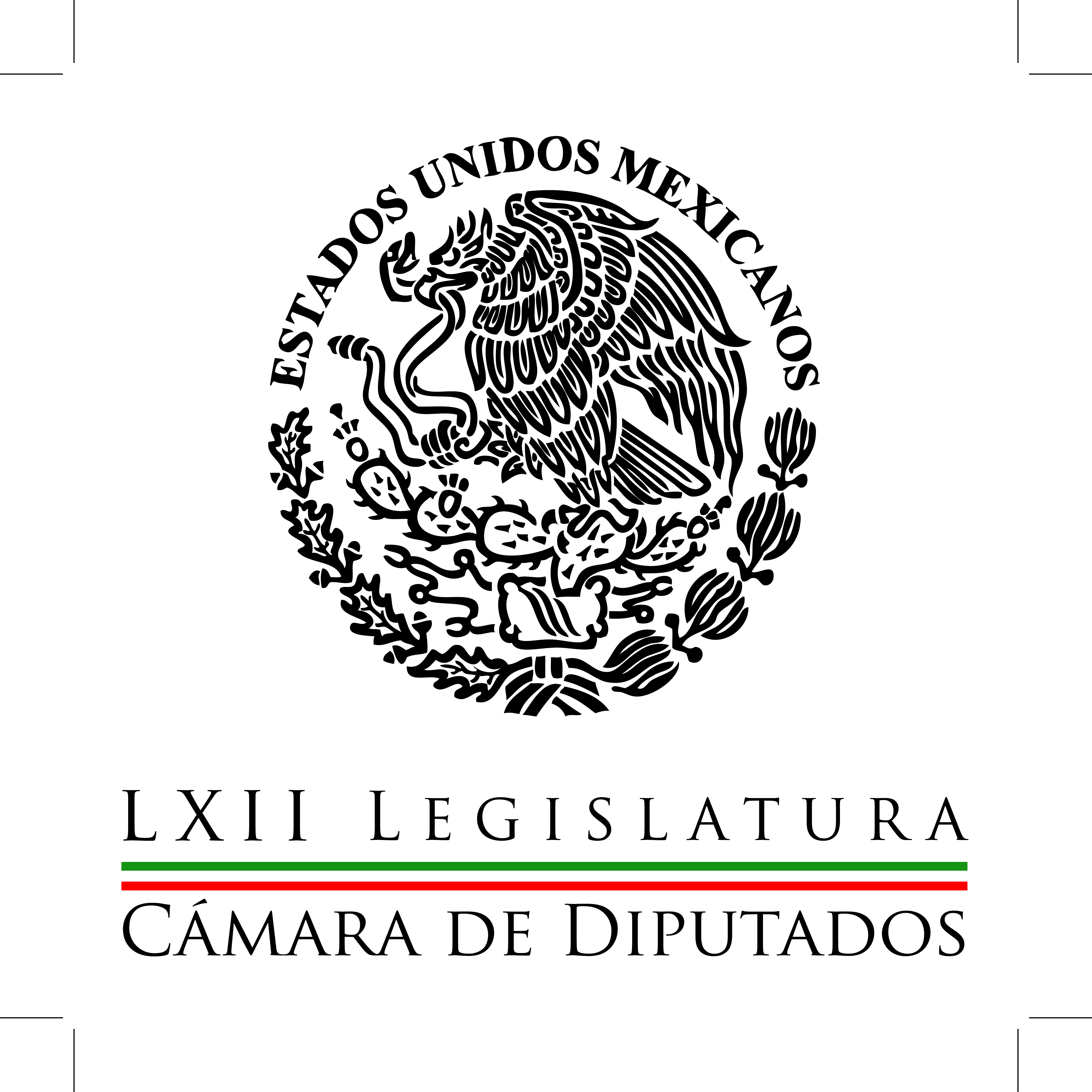 Carpeta InformativaPrimer CorteResumen: Manlio Fabio Beltrones: El acoso escolar Reforma y leyes energéticas violarán derechos de trabajadores petrolerosUrgen diputados a Pemex y Profeco a difundir lista de gasolineras que despachan litros incompletos Renta petrolera se quedará al 100% en el país: Sener Emilio Lozoya va a comparecer ante comisión especial en la Cámara de Diputados Admite titular de Liconsa red de corrupción en la dependencia 13 de junio de 2014TEMA(S): Trabajo LegislativoFECHA: 13/06/14HORA: 07:05NOTICIERO: En los Tiempos de la Radio EMISIÓN: Primer CorteESTACION: 103.3 FMGRUPO: Fórmula0Manlio Fabio Beltrones: El acoso escolar Manlio Fabio Beltrones, colaborador: En los últimos días se ha comentado mucho el tema de las agresiones y el acoso que se da en las escuelas de educación básica del país, el llamado coloquialmente bullying, el cual en ocasiones, ha llegado a grados inauditos de violencia, causando heridas graves e incluso cobrando la vida de adolescentes. Desde el inicio de la actual Legislatura, el llamado bullying, ha merecido la atención de la Cámara de Diputados. Es así que en octubre de 2012, presentamos una iniciativa de ley que reforma diversas disposiciones de la Ley General de Educación con el objetivo de prevenir y controlar la violencia y el acoso escolar, la cual fue aprobada en abril de 2013 y actualmente, está en revisión en el Senado de la República. Con ese antecedente y considerando otras iniciativas que actualmente se analizan en ambas Cámaras del Congreso, es que podrá aprobarse una legislación que refuerce las medidas que anunció el Gobierno Federal, atendiendo de manera integral ese fenómeno en la escuela y en el seno de las familias y la comunidad. Déjeme comentarle adicionalmente, uno de los instrumentos con que ya se cuenta, merced a la Reforma Educativa que aprobamos en 2013, es el fortalecimiento de la autogestión de la escuela mediante los consejos escolares de participación social como instancias de coordinación con las autoridades escolares y los gobiernos municipales. De tal suerte, que los centros educativos tengan el apoyo necesario para prevenir y eliminar esa práctica. No podemos omitir y señalar, que también es importante que medidas como la divulgación de la cultura de la convivencia, del respeto y la tolerancia, son fundamentales para prevenir la violencia y el acoso escolar, porque si bien es en la escuela donde de manera principal se presentan estos casos, en su atención y prevención, no podemos dejar solo al centro escolar. La mejor forma de garantizar seguridad en las escuelas y un entorno saludable a los alumnos, es con la asistencia oportuna de las autoridades escolares y la participación de los padres de familia y de las propias comunidades. De ahí la importancia de comenzar por tener una radiografía de la dimensión del fenómeno y por eso, es muy oportuna la encuesta que las autoridades realizarán en más de 80 mil viviendas para conocer los niveles fr acoso escolar en el país. Prevenir y actuar contra el acoso y la violencia escolar, es prioritario. Y por eso, impulsamos iniciativas de ley que ofrecen un mejor marco normativo para sancionar y eliminar la práctica del bullying. Estén seguros que continuaremos trabajando, como hasta ahora, a favor de los niños y jóvenes en México y de su mejor educación y desarrollo. Muchas gracias y hasta pronto. Duración 3’03’’, nbsg/m. TEMA(S): Trabajo Legislativo FECHA: 13/06/14HORA: 00:00NOTICIERO: MVS NoticiasEMISIÓN: Primer CorteESTACION: OnlineGRUPO: MVS0Reforma y leyes energéticas violarán derechos de trabajadores petrolerosLas leyes secundarias en materia energética que impulsa el Ejecutivo Federal, significarán serias afectaciones a los derechos laborales de los empleados del sector energético, denunciaron integrantes de la Unión Nacional de Técnicos y Profesionistas Petroleros (UNTyPP). Acompañados por la diputada federal del Partido de la Revolución Democrática (PRD), Socorro Ceseñas, los trabajadores demandaron a los legisladores, dictaminar la Ley de los Derechos Laborales y de Seguridad Social de las y los Trabajadores Petroleros, Electricistas y Mineros, reglamentaria del artículo 2 transitorio de la reforma energética.Asimismo, advirtieron que podrían impugnar las leyes secundarias ante tribunales, porque incluyen elementos inconstitucionales como la negativa del reparto de utilidades a los trabajadores, la eliminación de la contratación colectiva, el trato de “maquinaria” o “insumo” a los trabajadores y la carencia de un requisito de “nacionalidad” para integrar el Consejo de Administración de PEMEX.El secretario general de la organización, Moisés Flores; el coordinador de afiliaciones del Distrito Federal, Alejandro Corona y el secretario de acuerdos, Raúl Olivera Méndez, recordaron que presentaron un amparo contra la Ley de Amparo, que impide ampararse contra reformas constitucionales y contra la propia reforma energética, que aún se encuentra en estudio en el Décimo Tercer Tribunal Colegiado de lo Administrativo del Primer Circuito, tras ser rechazada en otro tribunal del Distrito Federal y la Suprema Corte. Aseguraron que las leyes entregarán el control económico y político del país a empresas extranjeras, se pone en severo riesgo la soberanía energética y el abasto de combustibles, al igual que la seguridad nacional.Asimismo, dijeron que contrario a la versión del Ejecutivo Federal, los precios de la gasolina y la electricidad serán más altos, y habrá menos recursos para el gasto social y el combate a la pobreza, lo que detonará la delincuencia y criminalidad. Recalcaron que entre otras afectaciones, la contratación de los trabajadores con los nuevos inversionistas e incluso con PEMEX y la Comisión Federal de Electricidad (CFE) no está garantizada, por lo que decenas de miles de empleos tan solo en la petrolera, estarán en riesgo.Los empleos que generarán las empresas privadas del sector, alertaron, serán precarios, temporales, sin prestaciones, sin oportunidad de generar antigüedad y sin permitir la organización sindical. ys/m.TEMA(S): Trabajo LegislativoFECHA: 13/06/14HORA: 06:12NOTICIERO: Noticias MVSEMISIÓN: Primer CorteESTACION: 102.5 FMGRUPO: MVS Comunicaciones0Renta petrolera se quedará al 100% en el país: Sener Angélica Melín, reportera: Al reunirse con las comisiones unidas de Hacienda y Energía de la Cámara de Diputados para analizar las leyes secundarias en materia energética, la subsecretaria de Hidrocarburos de la Secretaría de Energía, María de Lourdes Melgar, planteó ante los legisladores los puntos principales de las propuestas del Ejecutivo. En ese marco aseguró que la renta petrolera se quedará 100 por ciento en el país de modo que no se entregará la riqueza nacional a manos privadas. Asimismo, ante cuestionamientos de legisladores de izquierda sobre cuándo se cumplirá la promesa de bajar las tarifas de la energía eléctrica y los combustibles, el subsecretario de Electricidad, César Emiliano Hernández, señaló que esto podría comenzar a ocurrir en un plazo de dos años, aunque habrá que hacer un gran esfuerzo por disminuir los costos de los combustibles y también aprovechar opciones como la importación de gas más barato como el que produce los Estados Unidos. También aseguran que la norma tiene un contenido nacionalista y sustentable aunado a que siempre se consultará a las comunidades indígenas contra las tareas de exploración y explotación de hidrocarburos se vayan a realizar en sus tierras. Ante las respuestas de los funcionarios, los legisladores de la izquierda reclamaron que la parte oficial insista en mentirle a los ciudadanos ofreciendo cosas que no se cumplirán a mediano ni acorto plazo como la reducción de los precios de los combustibles y la energía. Duración 1’23’’, nbsg/m. TEMA(S): Trabajo LegislativoFECHA: 13/06/14HORA: 06:54NOTICIERO: Noticias MVSEMISIÓN: Primer CorteESTACION: 102.5 FMGRUPO: MVS Comunicaciones0Admite titular de Liconsa red de corrupción en la dependencia Angélica Melín, reportera: Ayer en la Cámara de Diputados se dieron declaraciones importantes. En reunión de trabajo con la Comisión de Ganadería precisamente de San Lázaro, el director general de Liconsa, este organismo que se encargue de ver y gestionar y verificar que la población tenga acceso a leche para el crecimiento y desarrollo precisamente de niños, de los ancianos, de toda la población a precios bajos por parte del Gobierno Federal, Héctor Pablo Ramírez Puga, admitió que al asumir el cargo y aún todavía en este cargo se encontró en el organismo una red de corrupción en sus centros de acopio al tomar las riendas precisamente de esta institución y pues todavía se sigue trabajando para corregir este error y esta anomalía que se ha presentado en este organismo de Liconsa. El funcionario aseguró que los responsables de estos centros de acopio de este producto, de la leche que se reparte y llega a muchas familias mexicanas como parte de sus alimentos básicos, pues se convertían en aliados quienes manejaban estos centros de acopio se convertían en aliados de algunos productores en específico, lo que obligaba a otros pequeños productores a tener incluso que pagar cuotas para poder dejar su producto y también a cubrir determinados precios pues no autorizados con el fin de participar en las actividades de Liconsa. Insert de Héctor Pablo Ramírez Puga, director de Liconsa: "Pasaba que de repente los centros de acopio se convertían... o que los encargados de los centros de acopio no se rotaban, se quedaban ahí enquistados en esos centros de acopio, se convertían en aliados de algunos productores, de algunos acopiadores y esto permitía que los pequeños productores tuvieran que pagar cuotas para dejar la leche para que les pasaran determinado precio, para que hubiera aceptación o no de su producto y estamos haciendo auditoría en prácticamente todos los centros de acopio del país y hemos rotado a encargados de los centros de acopio en todos los estados de la República y lo seguiremos haciendo". Reportera: De modo que se sigue trabajando para evitar esta red de corrupción en Liconsa. En el encuentro el funcionario federal solicitó más recursos para el año entrante a fin de que ésta pueda, es decir el mecanismo de Liconsa, pueda incrementar también las compras de leche a protectores nacionales, en especial a los pequeños y medianos. El funcionario Héctor Pablo Ramírez Puga Leyva indicó que Liconsa sigue comprando leche a los productores mexicanos pero en lo que va del año se han tenido que frenar las adquisiciones porque hubo un aumento en la disponibilidad en el insumo y pues la dependencia no puede gastar más presupuesto, explicó, que el asignado para el presente año. Al sentenciar que se han hecho esfuerzos para evitar una crisis en el sector y cumplir con la meta de comprar a los productores mexicanos el 100 por ciento de los aproximadamente mil millones de litros que al año obtiene Liconsa, aseveró que de enero a abril de este mismo año la dependencia se enfrentó al problema del aumento del precio internacional de la tonelada del producto por encima de los cinco mil dólares cuando se tenía previsto un costo por tonelada de tres mil 600 o tres mil 500 dólares precisamente por tonelada. De modo que se aumentaron en el primer tramo de este año las compras a los mexicanos, pero esto ha tenido que parar porque el precio del producto se ha encarecido, hay producto y Liconsa no tiene más dinero para seguir comprando la leche que se necesita, aproximadamente estos mil millones de litros de leche al año que se necesita para el abasto de la población. Rocío Méndez, conductora: Vaya revelación en pleno mes de la Cruzada Nacional contra el Hambre. . Duración 3’49’’, nbsg/m. TEMA(S): Trabajo LegislativoFECHA: 13/06/14HORA: 07:50NOTICIERO: Milenio NoticiasEMISIÓN: Primer CorteESTACION: Canal 120GRUPO: Milenio0Emilio Lozoya va a comparecer ante comisión especial en la Cámara de Diputados Jesús Bahena, colaborador: En un rato más el director de Pemex, Emilio Lozoya, va a comparecer ante la comisión especial en la Cámara de Diputados que se encarga de investigar los casos de corrupción al interior de Petróleos Mexicanos. En particular abordarán el tema de la empresa Oceanografía por este fraude que se hizo en perjuicio de Banamex por cerca de 400 millones de dólares, también por los contratos que habrían modificado contratos que se hicieron con Petróleos Mexicanos y esta empresa Oceanografía. Duración 34’’, nbsg/m. INFORMACIÓN GENERALTEMA(S): Información GeneralFECHA: 13/06/14HORA: 07:19NOTICIERO: Primero NoticiasEMISIÓN: Primer CorteESTACION: Canal 2GRUPO: Televisa0Enrique Campos: Plazos para Reformas Energética y de Telecomunicaciones  Enrique Campos Suárez, colaboración: Fueron los propios legisladores, los que se fijaron una fecha límite, para la aprobación de las leyes secundarias en materia de telecomunicaciones. Ellos mismos decidieron que fuera el 9 diciembre del año pasado, ellos mismos incumplieron con esos tiempos. Las reformas constitucionales en materia de telecomunicaciones y sobre todo la energética fueron profundas y fueron aprobadas sin ningún retraso artificial. Sin embargo sin leyes reglamentarias, no pueden operar. No es exagerado decir que los mercados financieros y de hecho el desempeño mismo de la economía, están esperando la conclusión de estos cambios, para que se note una diferencia en el desempeño. Sí es posible el crecimiento económico sea mayor, incluso este año, con el puro hecho de contar finalmente con las leyes completas aprobadas, publicadas y funcionando, aunque las inversiones tarden años en ofrecer resultados, por lo demás se tiene un pronóstico fallido, por parte de los opositores a esas leyes, porque un rato más para México en Brasil y el tema sigue vivo con la atención de la opinión pública y también en plena discusión legislativa. Duración 1´08´´, ys/m.TEMA(S): Trabajo LegislativoFECHA: 13/06/14HORA: 8:00NOTICIERO: Primero NoticiasEMISIÓN: Primero CorteESTACION: Canal 2GRUPO: Televisa0Enrique Campos: PRI y PAN a favor de Ley nacional de hidrocarburosEnrique Campos Suárez, colaborador: En el Senado de la República las comisiones de Energía y de Estudios Legislativos continuaron por tercer día la discusión de las leyes secundarias en materia energética. Senadores del PRI y PAN se pronuncian a favor del dictamen, para expedir la Ley nacional de hidrocarburos, pero el PRD se opuso. La discusión en lo general de la nueva Ley nacional de hidrocarburos terminó ayer, hoy seguirá en lo particular. 30”, Ma.m. TEMA(S): Trabajo LegislativoFECHA: 13/06/14HORA: 8:00NOTICIERO: En los Tiempos de la RadioEMISIÓN: Primero CorteESTACION: 103.3 FM GRUPO: Fórmula 0Leopoldo Mendívil: IMSS y Academia Nacional de Periodistas de Radio y TV firmaron convenioLeopoldo Mendívil, colaborador: El IMSS y la Academia Nacional de Periodistas de Radio y Televisión firmaron un convenio para revisar el viejo derecho de los periodistas, como de todos los trabajadores mexicanos, a la seguridad social integral, y que les fue siendo conculcado al paso de los años, los gobierno en turno, y el crecimiento indiscriminado de medios de comunicación, y del poco interés de la autoridad, por considerar el trabajo periodístico como una carrera profesional digna del título respectivo a quien lo mereciera. Primero se concedió a través de la carrera de comunicación que englobó al periodismo, luego algunas escuelas de esta rama, independientes o universitarias, reconocieron la carrera de periodismo, pero en el camino se quedaron muchos estupendos representantes de esta actividad y muchos continúan en la batalla sin el reconocimiento profesional ni los derechos sociales que les otorga la Constitución. La ANPERT será en adelante el conducto para todo periodista en cualquier parte del país que desee incorporarse al IMSS mediante el pago de una cuota anual a esa institución para él y su familia. Los interesados podrán comunicarse con Vladimir Galeana, el presidente de la ANPERT. Su correo es vladimir.galeana@gmail.com. 2’ 03”, Ma.m. TEMA(S): Trabajo LegislativoFECHA: 13/06/14HORA: 8:00NOTICIERO: Primero NoticiasEMISIÓN: Primero CorteESTACION: Canal 2GRUPO: Televisa0Enrique Campos: IFT dio a conocer que se pospuso el plazo para presentar solicitudes para licitar frecuenciasEnrique Campos Suárez, conductor: Carlos, vámonos con la información económica y vámonos con esto, el Instituto Federal de las Telecomunicaciones (sic) a conocer que se pospuso el plazo para que los interesados en participar en la licitación de las frecuencias de televisión abierta puedan presentar su solicitud, opinión en materia de competencia económica, estaba establecido para el lunes 16 y martes 17 de junio, pero ahora cambió para el 2 y 3 de septiembre. Por medio de un comunicado, el Ifetel, (sic) detalló que el cambio se dio ya que al encontrarse pendiente la emisión de la legislación secundaria en materia de telecomunicaciones y radiodifusión no existe certidumbre sobre algunos aspectos que pueden incidir en el plan de negocios, la que podrá constituir un desincentivo para la propia inversión. 45”, Ma.m. TEMA(S): Información GeneralFECHA: 13/06/14HORA: 06:55NOTICIERO: En los Tiempos de la RadioEMISIÓN: Primer CorteESTACION: 103.3 FMGRUPO: Fórmula0Gerardo Gutiérrez: Debate sobre leyes secundarias en materia energética Gerardo Gutiérrez Candiani, colaborador: Independientemente del Mundial de Fútbol, en el sector empresarial estamos convencidos de que en ritmo de las actividades económicas y sobre todo el tema de las agendas pendientes a nivel nacional, deben mantenerse y atenderse con seriedad y prontitud por el bien del país. Como tú sabes, el Congreso ya trabaja en el análisis y está en proceso para la aprobación de las reformas secundarias, particularmente en materia energética y de Telecom. Éste es un expediente abierto que debe ser resuelto, según la visión del sector con urgencia y que estamos convencidos que marcará un escenario para la economía y un enfoque de mayor amplitud en temas como el desarrollo y el bienestar de todos los mexicanos. Como sabes, lo hemos reiterado en muchas ocasiones, pero vale yo creo la pena recordarlo, estamos muy cerca de alcanzar los acuerdos trascendentales, la esencia de estas dos reformas, la Energética y la de Telecomunicaciones, va a dotar al país de un entorno mucho más competitivo, va a abrir nuevas oportunidades de inversión y va a aumentar el abasto de bienes y servicios que requiere la industria nacional, pero sobre todo va a generar más y mejores empleos. México es un país que requiere estas reformas, que tiene aspiraciones muy grandes, pero sobre todo una oportunidad de mejorarla para modernizarse, sentando las bases para crecer como un mayor dinamismo y con ello generar mejores condiciones de vida para su población. Entonces el llamado es a que todos los partidos políticos y sus representaciones en la Cámara de Senadores y Diputados, lleguen a los acuerdos necesarios para aprobar estas dos reformas trascendentales y terminemos todo este proceso profundo que iniciamos hace cerca de dos años de modernización económica. Este proceso nos va llevar a tener un país mucho más competitivo, más productivo, pero sobre todo poder romper la inercia de bajos crecimientos y tener los niveles de inversión y de empleo que todos los mexicanos estamos demandando. Este es el compromiso del sector empresarial y vamos a estar trabajando de manera muy puntual para poder enriquecer estas propuestas y sobre todo coadyuvar para que sean aprobadas. Duración 2’50’’, nbsg/m. TEMA(S): Información General FECHA: 13/06/14HORA: 00:00NOTICIERO: MVS NoticiasEMISIÓN: Segundo CorteESTACION: OnlineGRUPO: MVS0Urge Osorio Chong a congresos locales a armonizar leyesEl secretario de Gobernación, Miguel Ángel Osorio Chong, urgió a las legislaturas estatales para que armonicen sus leyes de acuerdo a las reformas aprobadas por el Congreso de la Unión toda vez que “el tiempo apremia”.Al inaugurar la IV Asamblea Plenaria de la Copecol, comentó que diez legislaturas locales han aprobado las reformas a sus constituciones y cinco están próximas a culminar su proceso.Al reunirse con diputados locales de los 31 estados y del Distrito Federal, Osorio Chong advirtió que el 30 de junio es la fecha límite para que las 17 entidades federativas que tendrán elecciones el próximo año realicen los cambios a las normas locales en materia electoral. En compañía de Roberto Borge Angulo, gobernador de Quintana Roo, dijo a los legisladores “ustedes saben qué tienen que hacer, cómo lo deben hacer y cuándo lo tienen que hacer para que las elecciones se lleven a cabo con certidumbre, normalidad y transparencia”.A decir de Osorio Chong "México requiere seguir avanzando en su modernización, para ello otras leyes locales deben ser homologadas con reformas nacionales".Por ello, dijo, es importante redoblar esfuerzos para cumplir con el plazo constitucional de implementar el nuevo Sistema de Justicia Penal en todo el país.Ahí, recordó que cuando nació la Copecol se decía que era muy difícil y muy complejo que ésta pudiera conservarse y seguir adelante, porque los intereses de los partidos habrían de estar por encima de los intereses del país. Sin embargo, dijo “ustedes, los que les antecedieron, ha habido cambios en muchas legislaturas, han logrado mandar un mensaje al país, busca acuerdos, busca mejorías, busca desarrollo y no desencuentros”.Por último, al hacer un recuento de los múltiples beneficios de las reformas recientemente aprobadas y en discusión como la Educativa, Telecomunicaciones, Financiera, Hacendaria y Energética, subrayó que los grandes cambios se analizan, se debaten y se concretan al interior de las legislaturas, tanto nacional, como local. ys/m.TEMA(S): Trabajo LegislativoFECHA: 13/06/14HORA: 8:00NOTICIERO: Grupofórmula.comEMISIÓN: Primero CorteESTACION: onlineGRUPO: Fórmula 0Ley secundaria dará certeza en cadenas TV; 3 interesados: IFT. La falta de conclusión en la aprobación de las leyes secundarias en materia de telecomunicaciones, fue una de las razones por las que se aplazará las fechas de la convocatoria para la licitación de las frecuencias de televisión abierta, señaló Adolfo Cuevas, comisionado del Instituto Federal de Telecomunicaciones.Quién además reveló que tres grupos se interesaron por conocer de la licitación de las cadenas de televisión abierta."Se acercaron a solicitar información tres grupos, no es que ellos hayan sido ya interesados o inscritos, esto iba a ocurrir el 16 y 17 junio""Está expresado de una manera resumida para efectos de la resolución. Conforme a estándares internacionales, las empresas para realizar decisiones de inversión, y también las instituciones que aportan financiamiento, requieren certidumbre de largo plazo."Esta certidumbre deriva principalmente, aunque no exclusivamente, del marco legal vigente, de tal forma que al anunciarse una legislación, y no haberse concluido el proceso respectivo, este es un elemento que falta completar los análisis que permitan la toma de decisiones, los modelos de negocios, etcétera".En entrevista con Ciro Gómez Leyva, el comisionado del IFT detalló que hay varios aspectos los cuales pudiesen ser relevantes, y además de lo comentado anteriormente, algunos de los interesados quienes se acercaron en relación con los formularios para tener una opinión favorable en materia de competencia, expresaron lo mismo."Dijeron que había dudas en relación con diversos aspectos que no estaba resueltos por falta de legislación".Sin embargo, aunque se estableció el dos y tres de septiembre, en lugar del 16 y 17 de junio, el funcionario adelantó que no necesariamente se cambiarían de nuevo de no aprobarse las leyes secundarias en materia de telecomunicaciones."Ciertamente la estamos aplazando por falta de legislación y confiamos en principio, de acuerdo a lo que se ha comentado y es público, que podríamos tener una ley secundaria antes de ese tiempo".Sin embargo, llegados los días previos al dos y tres de septiembre, se tendría que tomar la decisión de si es necesario volver a aplazar o si, tomando en cuenta el entorno y de lo ocurrido hasta el momento, se podría tomar una decisión de continuar con el marco vigente. "No sería nuestro óptimo. Carpeta InformativaSegundo CorteResumen: Lozoya comparece en San Lázaro por caso OceanografíaAntonio Astiazarán: Comparecencia del director de PemexSenadores del PRI y PAN presentan proyecto de ley de industria eléctricaEstudia Segob petición del SenadoPublican reformas al Código de Justicia MilitarCésar Camacho: renuncia de Cuauhtémoc Gutiérrez al PRI-DFMarcelo Ebrard: Postura ante informe de Systra sobre las fallas en la Línea 12Pemex recupera 355 mdp por faltas de Oceanografía13 de junio de 2014TEMA(S): Información GeneralFECHA: 13/06/14HORA: 10:30NOTICIERO: El Universal.comEMISIÓN: Segundo  CorteESTACION: OnlineGRUPO: El Universal0Lozoya comparece en San Lázaro por caso OceanografíaHoracio Jiménez, reportero: En punto de las 10:10 comenzó la reunión de trabajo de la Comisión de Investigación de la Cámara de Diputados de los contratos celebrados entre Pemex y distintas empresas entre ellas, Oceanografía.Esta reunión de trabajo que encabeza Luis Espinoza Cházaro, congregó a diputados de diferentes fuerzas políticas, entre ellos, el coordinador del PRI, Manlio Fabio Beltrones y algunos otros.En breve entrevista al llegar, el director de Pemex, Emilio Lozoya, aseguró que la renta petrolera se quedará en manos de la Nación y reiteró que el petróleo seguirá siendo propiedad de México y aseguró que todos los contratos que se otorguen serán concursados para que haya total claridad.Se espera que esta comparecencia dure por lo menos tres horas, es decir, se empalmará con el primer partido que disputará la Selección Mexicana en el Mundial de Brasil contra Camerún.  agb/mTEMA(S): Información GeneralFECHA: 13/06/14HORA: 11:47NOTICIERO: Milenio.comEMISIÓN: Segundo  CorteESTACION: OnlineGRUPO: Milenio0Lozoya: aprobación de leyes energéticas es impostergableDaniel Venegas, reportero: El director general de Pemex, Emilio Lozoya, consideró que la aprobación de ley secundaria en materia energética es impostergable ya que esta reforma puede generar crecimiento para el país y millones de empleos."La Reforma Energética  es un instrumento que puede generar un desarrollo muy importante en el país, es crítico. Por lo menos en Petróleos Mexicanos estimamos que ya es impostergable la aprobación de las leyes secundarias, de tal forma que se le dé cuerpo y forma a la reforma constitucional que como bien se ha dicho puede generar más de uno o uno y medio por ciento de crecimiento anual en los siguientes años, millones de empleos, cientos de miles en los primeros años", dijo en entrevista.Señaló que la renta petrolera "se queda en manos de la nación, el petróleo seguirá siendo propiedad de la Nación, aquel que está en el subsuelo y todos los contratos que se otorguen serán concursados de una forma totalmente transparente de tal forma que se le dé una claridad a esta nueva industria bajo el marco que esperemos sea aprobado en las siguientes semanas".Al reunirse con la llamada Comisión Oceanografía en San lázaro, señalo que la paraestatal ya ha tomado medidas para evitar casos de Oceanografía se repita en el futuro e insistió en que este asunto no causó un daño patrimonial a Pemex.Dijo que entre las medidas adoptadas para evitar nuevos casos como el de Oceanografía, Pemex ha lanzado una "bóveda electrónica" de tal forma que tanto los bancos como los contratistas y Pemex compartan toda la información de los contratos que están en curso "de tal forma que los bancos puedan verificar que los documentos que se le están presentando de supuestos contratos entre Pemex y contratistas sean aquellos que Pemex valide".Señaló que este instrumento funciona ya con algunos bancos y que s e espera que sea una práctica común para todos los contratos.  agb/mTEMA(S): Trabajo Legislativo FECHA: 13/06/14HORA: 08:08NOTICIERO: Ciro Gómez Leyva por la MañanaEMISIÓN: Segundo CorteESTACION: 104.1 FMGRUPO: Radio Fórmula 0Antonio Astiazarán: Comparecencia del director de PemexCiro Gómez Leyva, conductor: Ayer se siguieron trabajando en comisiones los senadores, también están trabajando los diputados. El senador David Penchyna, presidente de la Comisión de Energía del Senado puso un horario ahí de tal manera que se suspendan los trabajos entre las 11:00 y las 2:00 de la tarde; el partido se juega entre 11:00 y 1:00 y bueno, a las 2:00 se supone que regresan a sesionar los senadores. Los diputados están trabajando, e incluso hasta hace unos momentos sabíamos que…,o al menos hasta anoche que se mantenía firme una comparecencia a la que invitaron los diputados, al director de Pemex, a Emilio Lozoya, esta comparecencia tendría lugar a las 10:00 de la mañana y se mantiene firme. Diputado Antonio Astiazarán, secretario de la Comisión de Energía en Cámara de Diputados, gusto en saludarlo, buenos días. Antonio Astiazarán (AA), secretario de la Comisión de Energía en la Cámara de diputados, diputado del PRI: Igualmente Ciro, buenos días, el gusto en saludarlo; gracias por la oportunidad. Buen día a la gente que nos hacen favor de escucharnos esta mañana. CGL: gracias, ¿si va el director de Pemex a las 10:00? AA: Así es, todo está firme, como bien lo comentaba, se va a presentar a las 10:00 de la mañana y bueno, esperemos que podamos desahogar esta visita, esta invitación que le hemos hecho al director de Pemex en un par de horas. Normalmente las reuniones que hemos tenido, como la del día de ayer, se prolonga cuatro o cinco horas, pero bueno, va a depender mucho de los planteamientos que hagan los grupos parlamentarios para poderla desahogar lo más pronto posible. Pero bueno, cumplir con nuestra responsabilidad. CGL: Ahí no hay Mundial de Fútbol, ahí no hay juego de la selección. AA: Ahí no hay, bueno, seguramente todos los diputados estarán muy pendientes monitoreando cómo va el juego, pero bueno también tenemos esta responsabilidad que debemos cumplir y precisamente por eso no se detuvo el plan de trabajo que tenemos. Tenemos un programa de trabajo muy ambicioso, ahorita estamos trabajando en Comisiones Unidas tanto la Comisión Energía como la de Hacienda; la próxima semana ya inicia también la discusión, la Comisión de Presupuesto que no habíamos todavía, no nos habíamos reunido. Pero ya empezaremos la próxima semana también, para que estas tres comisiones por lo que respecta a la Cámara de Diputados, tanto la de Energía como la Hacienda, como la de Presupuesto podamos muy pronto también dictaminar los tres decretos que corresponden a la Cámara de Diputados y que forman parte del paquete que de manera conjunta hemos venido analizando con el Senado de la República. CGL: Hoy pública en lo destacado el periódico La Jornada una nota y dice: “Sorprende energía para el Estado, cien por ciento” “Sorprende energía: para el estado cien por ciento de la renta petrolera. Aseveración de la subsecretaría Melgar ante diputados.” ¿Cien por ciento la renta petrolera para el estado? AA: Bueno, pues es parte, es parte de lo que se discutió ayer de la subsecretaría Melgar cuando se lo preguntó sobre ese tema, efectivamente fue lo que ella planteó. Lo que se está buscando en el fondo, es que las empresas que ahorita son paraestatales, o que ya dejaron de ser paraestatales a partir de la Reforma Energética, que se hizo constitucional el pasado 12 diciembre, pasen a una nueva categoría que son empresas productivas del Estado. ¿Cuál es el espíritu de este tipo de empresas?, bueno, pues que podamos aprovechar la infraestructura que tiene esta empresa para que le generen ingresos al Estado Mexicano. Que no sean en este caso…, que se vuelvan competitivas y que esa competitividad pueda significar un ingreso a las finanzas públicas del Estado Mexicano. Yo creo que el planteamiento al que se refiere la subsecretaría es a eso, cómo podremos maximizar el potencial que tenemos tanto en gas como en hidrocarburos o incluso en la propias energías renovables para poderlo convertir en un ingreso adicional por parte de estas empresas al Estado Mexicano. CGL: Bueno, pues la atención está muy concentrada…, al menos la atención de los medios informativos en el Senado. Poco atendida Cámara de Diputados, donde se está discutiendo una parte fundamental de lo que serán las leyes secundarias de la Reforma Energética, que es toda la parte, pues ésta, toda la parte fiscal, aparte de los recursos, diputado. AA: Exacto. Exactamente estamos discutiendo por ejemplo el decreto que crea el Fondo Mexicano del Petróleo, estamos discutiendo otro decreto, que también es muy importante, que crea la Ley de Ingresos sobre Hidrocarburos, la reforma la Ley Federal de Derechos; la Reforma a la Ley de Coordinación Fiscal. Efectivamente y otro decreto adicional que es el que reforma la Ley de Presupuesto y Responsabilidad Hacendaria y el que reforma la Ley Federal de Deuda Pública. Son decretos muy importantes, porque efectivamente tienen que ver con el ingreso que eventualmente tendrá el Gobierno Federal a partir de estos cambios que se han hecho primero a la Constitución y luego a las leyes secundarias. Y por otro lado también por el gasto público. Creo que lo que estamos llamados por un lado es que efectivamente tengamos más ingresos por conceptos del gas y del desarrollo de nuevos yacimientos petroleros. Pero por otro lado también que tengamos esa responsabilidad a través del Fondo Mexicano del Petróleo para estabilizar las finanzas públicas y que esto nos permita crecer de una manera mucho más acelerada de lo que hemos venido haciendo en este momento. CGL: Pues lo veremos, ojalá podamos seguir platicando con usted en las próximas semanas. Diputado Antonio Astiazarán, sonorense, secretario de la Comisión de Energía en Cámara de Diputados. Usted sonorense, ¿no le gusta el fútbol? AA: Pues fíjese que sí me gusta, pero debo confesarle que en Sonora somos más aficionados al béisbol. CGL: Sí, lo sabemos. AA: Pero efectivamente últimamente y obviamente con la pasión del Mundial, pues todos ahorita tratemos la camiseta bien puesta; yo ya me la puse ayer, incluso hasta las subí al Twitter… la selección mexicana. CGL: Bueno, pues por lo pronto, por lo pronto se van a perder el primer tiempo del México-Camerún, pero bueno, ni más ni menos porque tienen ahí o van a tener ahí al director de Pemex, Emilio Lozoya, a partir de las 10:00. AA: Así es, así es, a partir de las 10:00 de la mañana y vamos estar muy atentos de esta reunión de trabajo con el director de Pemex. CGL: Gracias Antonio. AA: Al contrario, gracias por la oportunidad. CGL: Gracias, el diputado Antonio Astiazarán es del PRI, es el secretario de la Comisión de Energía. Duración 6´26´´, ys/mTEMA(S): Trabajo LegislativoFECHA: 13/06/14HORA: 08:08NOTICIERO: Y usted ¿qué opina?EMISIÓN: Segundo CorteESTACION: 690 AMGRUPO: Radio Centro0Ricardo Mejía: Qué es lo que pasa con la línea 12 Nino Canún (NC), conductor: Está en la línea telefónica del Movimiento Ciudadano, el diputado Ricardo Mejía. Ricardo, mucho gusto y gracias por aceptarme la llamada. Ricardo Mejía (RM), Diputado de Movimiento Ciudadano: Buenos días Nino. Un saludo a ti y a todo tu auditorio. NC: Oye, ¿qué sucede con lo de Línea 12? Voy a tener en unos momentos un programa sobre Línea 12, pero parece que hay muchas mentiras, muchos problemas, muchas dificultades y hay una gran confusión y...las preguntas son de lo que ha venido sucediendo. ¿Qué es lo que debe de hacerse?, ¿Quién compró los trenes?, ¿Debieron de no comprarlos?, ¿Eran arrendados?, ¿Había contrato?... ¿Qué pasa? RM: Bueno, yo creo que hay que distinguir dos aspectos. Por un lado, el aspecto financiero y toda la operación para la construcción, propiamente de la obra de la Línea 12 y por otro lado, el aspecto que tú bien señalas, el aspecto técnico, de si fue un problema de mantenimiento, fue un problema de incompatibilidad entre los trenes y las vías. Yo creo que, en el caso del aspecto financiero y propiamente de la operación, me parece que...y eso ya lo señalamos, ahora que me integre a esta comisión en la Cámara de Diputados, es un aspecto del se ha establecido con base a la normatividad, me parece que en ese sentido no es el enfoque del tema y el problema en todo caso es, estrictamente técnico y en ese sentido a mí me parece, que fue más exhaustivo, que fue más detallado y que implicó un mayor análisis y mayor tiempo, el trabajo que hizo la Comisión Investigadora de la Asamblea Legislativa. NC: Ahora...en este caso, tú me hablas de la parte técnica, de una parte y de la otra parte del mantenimiento. ¿Hubo mantenimiento por parte del Transporte Colectivo, Metro? en este caso, de Joel Ortega o no lo hubo. RM: Pues mira, según los documentos de la entrega definitiva; el Sistema Colectivo Metro, lo recibió después de hacer una serie de análisis y operaron bajo la determinación de que estaba bien. Después hubo un estudio, que pedía que apuraran el mantenimiento...y parece Nino, que hubo negligencia del director del metro, de Joel Ortega, de atender las recomendaciones que se le hicieron en el tema de mantenimiento y en este sentido me parece que hay responsabilidades de parte de él, que se ocupara en otros menesteres, pues descuidó su tarea fundamental, una vez que ya había recibido la Línea 12 y que se debió haber establecido el mantenimiento preventivo, correctivo, que corresponde un mecanismo de transportación de esta envergadura. NC: A ver Ricardo, sin ir a la parte técnica, sino de la forma más simple y sencilla. Las ruedas de estos trenes, de estos vagones, ¿servían para estos trenes? RM: Pues mira, en el estudio que se hizo...la parte que certificó antes de que arrancara en octubre del 2012, la Línea 12, ahí viene claramente establecido que cumplía con todas las características para poderse echar andar. Después en la entrega de recepción que se hace, ya con el nuevo Gobierno, no hay ninguna determinación en ese sentido. Cuando se hace posteriormente, un análisis de cómo estaba el estado de la Línea 12, se habla de que se tenía que atender el tema del mantenimiento, nunca se habla de problema entre el tren y la vía; esto surge cuando ya se determina el 11 de marzo, que se cierre la Línea 12. Entonces me parece que, tampoco el estudio de Systra es conclusivo, dice que se tiene que hacer nuevos estudios. Lo que es claro al día de hoy, es que hubo una desatención en cuanto al tema del mantenimiento. NC: ¡Corrupción! Aquí cuando se habla de corrupción es, la adjudicación fue directa, porque fue esa adjudicación, rentaron los trenes, compraron los trenes, ¿Qué diablos sucedió? ¿Hay corrupción? Porque, había unas declaraciones del diputado Soto Mayor, en relación a que hay corrupción. RM: Bueno, hay que ubicar a Sotomayor. Sotomayor es una gente interesada, económicamente en el tema porque él fue el abogado de Bombardier, que a su vez impugno, que le hayan entregado a Caf el tema de los trenes. Entonces evidentemente el litiga... NC: ¿Eso no es conflicto de intereses? RM: Hay un conflicto... NC: ¿Eso no es conflicto de intereses? RM: En mi opinión sí. En mi opinión el diputado Sotomayor, que además ha sido el que quiere prohibir marchas, protestas, en fin, que tiene un enfoque fascista de los problemas sociales; es una parte interesada, que está utilizando este grupo, como ariete para tratar de desprestigiar al anterior gobierno de la Ciudad de México. Además, hay que señalar Nino que este tema ha sido ubicado, tanto por la Auditoria Superior de la Federación, como la Contaduría Mayor de Hacienda y nunca se habló de problemas de carácter legal, de problemas corrupción. Entonces me parece que ante esta...maremagno de temas, tratan de sembrar la idea falsa de que esto fue irregular, para tratar de desprestigiar. El tema es, eminentemente técnico, el tema financiero en su tiempo y en su momento, fue auditado por las instancias correspondientes. Por eso nosotros no queremos, que la Comisión de la Cámara de Diputados les dé el objeto de su función, que fue muy claro, "indagar el tema de los recursos federales, en los aspectos de la Línea 12". Duración 6’49’’, nbsg/m. INFORMACIÓN GENERALTEMA(S): Información GeneralFECHA: 13/06/14HORA: 10:24NOTICIERO: La JornadaEMISIÓN: Segundo CorteESTACION: OnlineGRUPO: La Jornada0Senadores del PRI y PAN presentan proyecto de ley de industria eléctricaLos presidentes de las comisiones dictaminadoras de las leyes secundarias en materia energética, David Penchyna y Raúl Gracia, presentaron el proyecto de Ley de la Industria Eléctrica, en el que se acude también a la expropiación de terrenos y propiedades particulares, ejidales y comunales, cuyos dueños no lleguen a un acuerdo con las empresas trasnacionales sobre la renta o venta de los mismos.En la iniciativa que el presidente Enrique Peña Nieto envió al Senado, sobre esa ley eléctrica, no se incluía llegar a expropiar tierras y propiedades, pero PRI y PAN lo incluyeron.Entre las modificaciones que hicieron a la propuesta de Peña, está precisamente que “procederá la expropiación de los terrenos necesarios para la realización de las actividades de la industria eléctrica”.En la exposición de motivos se argumenta que los cambios son para adaptar el texto a la Ley de Hidrocarburos en la que desde un principio Peña propuso que el gobierno ordene expropiar aquellas tierras y propiedades cuando no haya un acuerdo entre el afectado y la empresa que va a explotar yacimientos petroleros.En el caso de este dictamen de la Ley de la Industria Eléctrica, los legisladores resaltaron así mismo que se trata de una actividad que tiene preferencia sobre cualquier otra.“Las actividades de transmisión y distribución de energía eléctrica se consideran de interés social y orden público, por lo que tendrán preferencia sobre cualquier otra que implique el aprovechamiento de la superficie o del subsuelo de los terrenos afectos a aquellas”.Se establece también que la federación, los gobiernos de los estados y el Distrito Federal, de los municipios y de las delegaciones, contribuirán al desarrollo de proyectos de generación, transmisión y distribución de energía eléctrica, mediante procedimientos y bases de coordinación que agilicen el otorgamiento de ls permisos y autorizaciones en el ámbito de su competencia.En las modificaciones que llevaron a cabo priístas y panistas al dictamen, se precisa que las empresas extranjeras o nacionales contratistas podrán acordar la adquisición, uso, goce, servidumbre o afectación de la modalidad idónea para el desarrollo del su proyecto eléctrico, entre ellas el arrendamiento, ocupación superficial, comodato, compraventa y permuta.Se establece incluso que podrán dar una contraprestación que comprende pago en efectivo, pago en especie o el compromiso de contratación del propietario o titular del bien o derecho de que se trate.El Instituto de Administración y Avalúos de Bienes Nacionales podrá participar a fin de mediar entre el afectado y la empresa contratista, y podrá sugerir la forma o modalidad de adquisición o uso de los terrenos o propiedades donde se habrán de construir construcciones eléctricas. Duración 00’’, nbsg/m. TEMA(S): Información GeneralFECHA: 13/06/14HORA: 00:00NOTICIERO: MVS NoticiasEMISIÓN: Primer CorteESTACION: OnlineGRUPO: MVS0Javier Corral: Discusión de las leyes energéticasCarmen Aristegui (CA), conductora Bueno, pues regresamos en la parte final a esta transmisión que estamos haciendo desde Ginebra en nuestro último día de transmisiones para el público de México en Noticias MVS y vamos a cerrar esta transmisión brevemente con un tema muy importante que habremos de retomar el próximo lunes y que tiene que ver con, bueno lo que deberían de ser las discusiones para las leyes secundarias de la reforma constitucional en materia energética. Le agradezco al senador Javier Corral, del Partido Acción Nacional, que me tome esta llamada telefónica por estos minutos porque tuvimos conocimiento de lo que contiene la opinión, de lo que es la opinión de la Comisión de Reglamentos y Prácticas Parlamentarias del Senado sobre lo que está identificándose como incorrecto o como ilegal en el procedimiento mismo para discutir la reforma energética. Javier, gracias por tomar esta comunicación esta mañana, buenos días. Javier Corral (JC), senador del PAN: Con mucho gusto Carmen, a tus órdenes. CA: Pues esto, que hay un planteamiento sobre algo que es grave, porque al final, se está procesando legislativamente la más importante de las reformas en las últimas décadas. JC: Así es, el grupo parlamentario del PRD acudió a la Comisión de Reglamentos y Prácticas Parlamentarias del Senado en consulta para que diéramos nuestra opinión sobre el método acordado en las comisiones unidas de Energía y de Estudios Legislativos como se desarrolla la discusión de la reforma energética, el paquete de reforma a distintas leyes que constituyen la reforma constitucional en materia energética. Lo hizo con base en el artículo 102, numeral III de la Ley Orgánica del Congreso, que faculta a los órganos constituidos del Senado a realizar estas consultas, el grupo parlamentario del PRD, bajo el propio reglamento de un órgano constituido y por lo tanto le asiste a ese derecho. Y está, efectivamente, en el ámbito de competencia de la Comisión de Reglamentos y Prácticas Parlamentarias emitir una opinión cuando esa consulta le es formulada. El PRD hizo dos preguntas, una, si era normativamente correcto que se votara, que se discutiera en lo general y luego se pasara a la discusión en lo particular sin votación de por medio en uno y en otros casos. Y también, si era correcto, normativamente, que se restringiera la presentación de reservas a un formato de bloques y que se le dieran respuestas en 15 minutos por cada uno de los legisladores. Nuestra opinión, fundamentada en diversos artículos de la ley y el reglamento del Senado, confirma que no solamente es normativamente incorrecto, sino que es una franca violación al procedimiento legislativo y, por supuesto, es un método que va absolutamente en contra de lo que ha sido la práctica parlamentaria, los proyectos de dictamen tanto en su articulado como en su texto transitorio, siempre han sido sometidos a votación primero en lo general y luego en lo particular. El reglamento del Senado, además le confiere a los legisladores el derecho de reservar artículo por artículo y sólo si ellos consideran, por economía procesal o porque los temas o las reservas crecen sobre un mismo tema, podrán hacer un agrupamiento de artículos, pero no pueden, las comisiones, en modo alguno, ni siquiera por mayoría, sustituir a la ley y al reglamento. Y nuestra opinión es que este método que han decidido las comisiones unidas es un método definitivamente contrario a nuestras reglas en el parlamento tanto a la ley como al reglamento, por supuesto que está poniendo en marcha una nueva forma de procesamiento que no necesariamente privilegia el debate, la discusión informada, que encuentra mayor sentido en las comisiones que el que suponen los órganos especializados para el dictamen de los asuntos que les turna el Pleno del Senado de la República. CA: Pues, Javier Corral, te agradezco que hayas compartido esta información que, al final de cuentas surgen resultados de la opinión que emite esta instancia legislativa y bueno, pues para efectos prácticos, a las 2:00 de la tarde reanudan este proceso después del partido de México contra Camerún y lo van a reanudar en este contexto de cosas. JC: Así es, yo creo que se va a dar cuenta de nuestra opinión, es, fundamentalmente, un criterio orientador, nosotros tenemos claridad de que los acuerdos que las comisiones unidas emitan, no pueden sacrificar las disposiciones reglamentarias sobre operación y funcionamiento de las comisiones, sino que deben ceñirse a los reglamentos. Las comisiones tienen mayos obligación de debatir, por su naturaleza, insisto, de ser órganos especializados, y me parece, esto lo agrego también, la discusión de esta reforma energética, me parece que no está dada en una circunstancia que amerite aminorar el tiempo de deliberación. Por el contrario, la naturaleza de estas iniciativas, pues obligan a debates amplios, profundos, dado que tendrán enormes repercusiones económicas iniciales para la vida del país. Efectivamente, el artículo 187 del reglamento dice que las comisiones unidas podrán determinar un formato especial, habla de formato, no de modificar el procedimiento de discusión, pero incluso, este supuesto presume condiciones realmente excepcionales, cuando así lo requieran, en términos, por ejemplo, de urgencia, ¿verdad?, pero no estamos ante una urgencia, en realidad, estamos ante un procedimiento ordinario, estamos hablando de leyes reglamentarias de una reforma constitucional. CA: Pues, ni más ni menos que de eso estamos hablando, Javier Corral, senador, gracias por tomarnos esta llamada y seguimos muy al pendiente de lo que está ocurriendo en el Congreso de la Unión con este tema de la reforma constitucional y sus leyes secundarias. Gracias Javier, por estar aquí esta mañana. JC: Al contrario, Carmen, un saludo. CA: Gracias y buenos días. Pues así están las cosas con este tema y así nos vamos. Duración 6´37´´, ys/m.TEMA(S): Información General FECHA: 13/06/14HORA: 12:20NOTICIERO: Reforma EMISIÓN: Segundo Corte  ESTACION: onlineGRUPO: C.I.C.S.A.0Estudia Segob petición del SenadoJosé David Estrada, reportero.- La Secretaría de Gobernación analiza la solicitud del Senado para transmitir información sobre el debate energético por televisión entre las telenovelas, afirmó el titular de la dependencia, Miguel Ángel Osorio Chong.Sin embargo, el Secretario señaló que ven problemas legales para poder cumplir la petición de los legisladores."El problema es desde el punto de vista del ámbito legal, las facultades que se pueden o no ejercer, entonces lo estamos analizando para dar una respuesta", dijo Osorio Chong este medio día.El Senado de la República envió una petición oficial a la Secretaría de Gobernación para que cápsulas informativas sobre el debate energético en la Cámara alta se transmitan en la televisión a las 21:00 horas entre los capítulos de telenovela.Las comisiones del Senado están discutiendo los dictámenes de más de 20 leyes que aterrizarán la reforma energética. /gh/mTEMA(S): Información GeneralFECHA: 13/06/14HORA: 08:48NOTICIERO: Formato 21EMISIÓN: Segundo CorteESTACION: 790 AMGRUPO: Radio Centro0José Asención Orihuela Barcenas: Situación de la discusión legislativa en materia energéticaCarlos González (CG), conductor: Hemos estado atentos ahí a los trabajos de la discusión sobre la reforma energética, estas leyes secundarias que buscan darle estatura. Le quiero agradecer esta mañana que nos acepte la comunicación al senador José Ascensión Orihuela Bárcenas, integrante de la Comisión de Energía del Senado de la República. Senador, un gusto, buenos días. José Ascensión Orihuela Bárcenas (JAOB), senador del PRI: Buen día, Carlos. ¿Cómo estás? Con el gusto de saludarte y en espera de que estas notas que estás dando, sean un buen augurio para que México gane. CG: Pues sí. Que además de un acto de fe esperando que ya este país empiece a repuntar y esto se pueda reflejar en otros sectores, ¿no? Todos aspiramos a que seamos un mejor país en todos los sentidos. JAOB: Sin duda. Sin duda, fíjate, Carlos, y estimo que el tema es un poco hablar sobre la reforma en materia de energía, decirte que nosotros los legisladores del PRI asumimos el compromiso con el presidente Peña para transformar a México. Hoy estamos concluyendo prácticamente esa etapa de reformas constitucionales y de reformas legales, con una ley que es muy importante... bueno, son varias, como tú sabes, nosotros tenemos 12 que tienen que ver con materia energética y otras más que vendrán de la Cámara de Diputados. Entonces un tema muy relevante, porque todos estimamos, nosotros particularmente, es el tema en materia económica que habrá de darle impulso, que está necesitando el país en una etapa que ha sido compleja y de transición, yo diría de transición, Carlos, porque hemos hecho una gran reforma nacional. Hoy México es otro país que desde el punto de vista jurídico, desde su estructura jurídica. Y como tú decías bien hace unos minutos, es el momento de que empiece a caminar, de que esa gran la transformación que ya se dio en lo jurídico, se empiece a sentir en el ámbito económico, en el ámbito de educación; en el ámbito laboral, en el ámbito de transparencia, en el ámbito de responsabilidad hacendaria, en el ámbito de las nuevas leyes en materia financiera. El país es otro, es otro, Carlos. Y en el tema energético, bueno, hoy estamos muy interesados, muy metidos en una reforma que deberá darle a México no sólo la oportunidad de fortalecer su producción en materia energética, no sólo fortalecer una nueva estrategia en materia de modernización, no sólo fortalecer a los diferentes actores que están... como la industria química nacional, en la posibilidad de cumplir ese gran compromiso de tener gas y electricidad de más calidad y a precios más accesibles para la gente, sino de que podemos mejorar empleados de calidad y que México empiece a crecer a los niveles que necesitamos. Necesitamos generar empleos y necesitamos generar empleos de calidad para una gran juventud que merece eso y más. CG: En este regreso a las discusiones sobre la reforma energética, senador José Ascensión Orihuela Bárcenas, ¿dónde encuentra los mayores avances, dónde ha habido importantes coincidencias con las otras fuerzas políticas? JAOB: Fíjate que con el Partido Acción Nacional, con el Partido Verde, con Nueva Alianza hemos avanzado casi en todos los temas El día de ayer fue un día interesante, porque ya tenemos una discusión real con el Partido de la Revolución Democrática y con el Partido del Trabajo en temas, por ejemplo, del interés de los ciudadanos que puedan ser afectados en materia de dónde se ubicará la explotación de gas, del famoso fracking, del gas shale, cómo debemos proteger a los dueños del predio, sean agricultores, sean ganaderos, cómo debemos trabajar en un proyecto que permita eso y cómo garantizarle a los mexicanos la participación. Ayer, por ejemplo hubo, una participación muy importante desde mi punto de vista, de la senadora Padierna en la que hablaba de la participación de Pemex en los posibles yacimientos transfronterizos. La propuesta, dice, que en todos los yacimientos transfronterizos debe estar la industria nacional, particularmente Pemex como socio obligado. Y establece un porcentaje de participación del orden del 20 por ciento. Lo que se pretende con esto es tener la certeza de que lo que sucede en un yacimiento transfronterizo es de interés nacional y la información que se tenga por parte de México, del Gobierno mexicano, esté dada a través de un órgano nacional como lo será Pemex como empresa pública eficaz. Entonces, son temas en donde ya no es sólo la discusión política, ya estamos tocando los temas de fondo. Y yo diría que eso es lo deseable, que entremos a conocer cuáles son las propuestas, los planteamientos que tienen el PRD, y no solamente la discusión biológica, la discusión de una posición política antagónica a lo que es la reforma energética. Creo que vamos evolucionando bien, tenemos ya tres días en la discusión, habremos de tener diez u 11 días más, y yo espero que surjan cosas muy importantes. CG: Muy bien. Pues esperaremos ahí atentos. Se van a dar espacio para ver el futbol. JAOB: No te escuché. CG: Se van a dar espacio hoy para ver el futbol. JAOB: Sí, el día de ayer acordamos reiniciar la sesión a las 2:00 de la tarde, debo decirte que yo particularmente soy un aficionado de a de veras al futbol y, por supuesto, ya traemos la verde puesta. CG: ¿En el torneo nacional a quién le va? JAOB: Pues yo le voy al Morelia necesariamente, pero debo decirte que también soy americanista. CG: Muy bien. Pues estamos ahí. Ojalá haya alguna participación importante de este país y que también en el Senado metan muchos goles y avancen en esta reforma y que las cosas vayan bien para México. JAOB: Claro, claro. Fíjate que debo decirle al auditorio -que es muy amplio en tu programa- que las reformas sólo tienen un propósito que es cumplir la palabra del presidente Peña de tener un país en una nueva etapa de soberanía energética, de suministro de gas a las empresas, de suministro de gas a los ciudadanos, y que los precios del gas y de la energía eléctrica sean más competitivos, que sean acordes con la reforma que hemos hecho en todo el país. CG: Muy bien. Pues estaremos ahí pendientes. Senador, un gusto y gracias por aceptar la comunicación. Buenos días. JAOB: Gracias a ti y estoy a tus órdenes siempre. Buen día. CG: Qué amable. Gracias, senador José Ascención Orihuela Bárcenas, integrante de la Comisión de Energía en el Senado de la República. Hoy continuará la discusión de la reforma energética, se va a dar ahí la pausa para ver el futbol y hoy retoman justamente estos trabajos, estas discusiones. Duración 8´00´´, ys/m.TEMA(S): Información GeneralFECHA: 13/06/14HORA: 11:14NOTICIERO: El Universal.comEMISIÓN: Segundo  CorteESTACION: OnlineGRUPO: El Universal0Publican reformas al Código de Justicia MilitarMarcos Muedano, reportero: El  Gobierno Federal publicó un decreto por el que se reforman, derogan y adicionan diversas disposiciones del Código de Justicia Militar, del Código Federal de Procedimientos Penales y de la Ley que Establece las Normas Mínimas sobre Readaptación Social de Sentenciados.A través del Diario Oficial de la Federación (DOF), se establecen las normas jurídicas con las que podrán ser juzgados las fuerzas armadas en caso de cometer algún delito en contra de civiles cuando se encuentre en activo o en funciones.En las nuevas disposiciones se establece que los procedimientos penales relacionados con presuntos delitos contra la disciplina militar que hayan sido iniciados antes de la entrada en vigor del presente decreto, serán tramitados y concluidos conforme a las disposiciones aplicables al momento de la comisión de los hechos probablemente delictivos. En tales casos, lo mismo se observará respecto de la ejecución de las sentencias emitidas con anterioridad a la entrada en vigor de este Decreto.Además, las averiguaciones previas y las causas penales que hayan sido iniciadas antes de la entrada en vigor del presente decreto por la presunta comisión de delitos que no atenten contra la disciplina militar, serán remitidas a las autoridades civiles competentes dentro de los 30 días posteriores a la entrada en vigor de las reformas.El decreto menciona que la administración de la justicia militar estará integrada por el Supremo Tribunal Militar; los Consejos de Guerra Ordinarios; los Consejos de Guerra Extraordinarios; los Jueces, y los Jueces de Ejecución de Sentencia, quienes podrán auxiliarse de la policía ministerial militar y la policía civil.Al momento de iniciar un juicio en contra de un elemento que cuente con una superior categoría militar a la de uno o varios de los miembros de un consejo de guerra, o en el caso de impedimento o falta accidental de cualquiera de ellos, se integrará el Tribunal, para que todos sus integrantes resulten de igual o superior categoría a la del acusado.Si el nombramiento fuera insuficiente Secretarías de la Defensa Nacional o de Marina, según corresponda, designarán a quienes deban integrar el consejo a través de  un sorteo, de entre una lista de los generales hábiles para desempeñar ese servicio, formada a razón de tres por cada uno de los que deban ser sorteados y residan en el lugar en que haya de celebrarse el juicio o en el más cercano.Los militares que se encuentren sujetos a prisión preventiva por imputárseles la comisión de delitos cometidos en agravio de civiles, podrán permanecer en prisiones militares cuando la autoridad militar competente lo estipule para preservar los derechos del procesado o así lo requieran las necesidades del servicio de justicia.En este caso, a solicitud del imputado, dicha autoridad deberá elevar ante el juez que instruya el proceso, la solicitud donde funde y motive tal necesidad a efecto de que se acuerde lo conducente.  agb/mTEMA(S): Información GeneralFECHA: 13/06/14HORA: 09:21NOTICIERO: Milenio.comEMISIÓN: Segundo  CorteESTACION: OnlineGRUPO: Milenio0Reformas, único camino para combatir trabajo infantil: STPSEl secretario de Trabajo y Previsión Social, Alfonso Navarrete Prida, afirmó que para combatir el trabajo infantil y aumentar el crecimiento en México, “el único camino  que hay es el esfuerzo y las reformas”.En entrevista con Azucena Uresti para MILENIO Televisión, indicó que pese a las inversiones, en los últimos 30 años el país no ha tenido cambios sustantivos, y que actualmente necesita tener tasas de crecimiento sólidas y permanentes del cinco por ciento, lo cual se logrará con las reformas, ya que aumentarán la posibilidad recaudatoria y la competitividad.“El país está atravesando por momentos de definición de su futuro, tienen que ver con una precarización del empleo, polarización de la desigualdad social, tiene que ver con un cambio de la pirámide poblacional”, dijo.Ayer el INEGI dio a conocer que actualmente quedan dos millones 500 mil niños en condición de trabajo infantil, lo cual Navarrete Prida consideró como un importante avance.Calificó como un “fenómeno negativo” el tema del trabajo infantil, ya que aunque disminuyó la cifra en México, en el mundo hay alrededor de 168 millones de niños en esta situación.Consideró que las tasas de crecimiento del dos por ciento en México son insuficientes, ya que al año deberían integrarse 800 mil jóvenes al mercado laboral, de los cuales solamente se integran 400 mil.  agb/mTEMA(S): Partidos PolíticosFECHA: 13/06/14HORA: 10:15NOTICIERO: Milenio.comEMISIÓN: Segundo  CorteESTACION: OnlineGRUPO: Milenio0Pide PRI a PGJDF “apurar” investigación a Gutiérrez de la TorreEl dirigente nacional del PRI, César Camacho Quiroz, exhortó a la Procuraduría General de Justicia del Distrito Federal (PGJDF) a apurar la investigación en el caso de Cuauhtémoc Gutiérrez de la Torre.Ayer se oficializó la renuncia de Gutiérrez de la Torre a la dirigencia del PRI capitalino y está en curso un proceso de expulsión en la Comisión Nacional de Justicia Partidaria priista, por las acusaciones en su contra por presuntamente contratar mujeres para favores sexuales dentro de la nómina del partido."No cabe la impunidad, por eso nosotros no estamos condicionados por el resultado de la Procuraduría del Distrito Federal, pero es importante que apure el trabajo", expresó en entrevista con MVS Radio.Camacho Quiroz destacó que la conclusión a que llegue la PGJDF en este caso les "darían luces, sería muy útil" para la resolución de expulsión de Gutiérrez de la Torre, pero aclaró que de ninguna manera dependen de lo que determine la Procuraduría.Respecto a la dirigencia del PRI-DF, que en este momento es ocupada interinamente por Israel Betanzos, explicó que se convocará a un Consejo Político Estatal para elegir al nuevo dirigente."El sábado de la siguiente semana tendremos nueva dirigencia, los militantes elegirán la nueva dirigencia en el DF, que tendrá la gran responsabilidad de convocar a mucha gente", comentó.  agb/mTEMA(S): Trabajo LegislativoFECHA: 13/06/14HORA: 9:43NOTICIERO: MVS NoticiasEMISIÓN: Primero CorteESTACION: 102.5 FMGRUPO: MVS  0César Camacho: renuncia de Cuauhtémoc Gutiérrez al PRI-DFCarmen Aristegui (CA), conductora: Gracias y buenos días a César Camacho, César Camacho como sabemos es el presidente nacional del PRI, a quien hemos llamado y le aprecio que me tome esta llamada telefónica. César, buenos días. César Camacho (CC), presidente nacional del PRI: Carmen, buenos días a ti y a quienes nos escuchan, gracias. CA: Gracias. La llamada desde lo está relacionado con este caso que hemos seguido a lo largo de la semanas, que hemos presentado informaciones del caso Cuauhtémoc Gutiérrez de la Torre, a raíz, César, de lo que aquí se está confirmando que es la renuncia de Cuauhtémoc Gutiérrez de la Torre al PRI de la capital del país ¿qué nos puede decir presidente nacional del PRI sobre el caso Gutiérrez de la Torre, cuál es, digámoslo así, César, el estado de las cosas para ustedes, para ti y para el PRI? CC: Pues que se abre una enorme oportunidad dentro de unos ocho días de iniciar una nueva época, una nueva etapa en la capital del país donde hay muchísima gente que ha mostrado interés para acercarse al partido, por incorporarse a nuestras filas, muchos jóvenes, de la Escuela de Cuadros, del Diplomado de Marketing Político, lo que demuestra que hay un gran potencial. De suerte que la nueva dirigencia, que como te dije, en un consejo político que se habla de llevar a cabo el sábado de la siguiente semana, tendremos una dirigencia de la presidencia, la secretaria general y seguramente un comité directivo de amplio espectro donde no sólo tengan cabida quienes hace años han militado en el partido y algunos se han distanciado, tendrán cabida todos, a todos los necesitamos, pero lo que me importa subrayar queremos que haya mucha gente nueva para revitalizar el trabajo de la organización en la capital del país. Y el caso concreto de Gutiérrez es un asunto que hoy se desahoga por dos vías paralelas, la de la Comisión de Justicia Partidaria en el Comité Ejecutivo Nacional y en la de la Procuraduría de Justicia de la capital del país que están en curso, que están caminando y yo estoy muy pendiente y delicioso, lo digo claramente, de que pronto concluya la investigación de la Procuraduría del Distrito Federal que espero arroje también datos importantes que pudieran completar el material, por decirlo en sentido (inaudible), con el que decide la Comisión de Justicia Partidaria. CA: ¿Para qué decide el PRI la situación de Gutiérrez de la Torre requiere concluya la investigación del Ministerio Público? CC: No, no. CA: ¿No? CC: Lo dije hace unos segundos, nos arrojaría muchas luces. No porque las causas, una de ellas tiene que ver la investigación a cargo de la Procuraduría del Distrito Federal que si justamente el incidente que tú hiciste público en el programa, las razones que han aducido quienes han iniciado este proceso en la Comisión de Justicia Partidaria son de diversa naturaleza, incluso alguna, por ejemplo, alguna responsabilidad por asuntos de carácter laboral, y entonces hay que desahogar los de manera separada. Decía, y la preciso, no sería muy útil porque diríamos coloquialmente es la más pesada de las afirmaciones que hizo quien presentó la denuncia. CA: Entonces, (falla de audio) CC: ¿Bueno...bueno? Rocío Méndez (RM), colaboradora: Hemos estado teniendo problemas, señor Camacho, muy buenos días aquí Rocío Méndez de "Noticias MVS", le ofrezco una disculpa, se ha cortado la comunicación con Carmen Aristegui... CC: Aquí estoy. RM: Sí, nosotros lo escuchamos muy bien, don César, le informo que se cortó la comunicación con Ginebra, con Carmen Aristegui, le saluda Rocío Méndez de de "Noticias MVS". CC: ¡Ah, caray! RM: Oiga, César, pero le estaba preguntando Carmen más detalles al respecto de esta decisión que se ha tomado desde el seno de su partido hablando de la proyección hacia Distrito Federal, ¿en qué zona se le anuncia también éstos pasos a su militancia capitalina? CC: La militancia capitalina está muy pendiente de lo que pasa en la dirigencia, se sabe que el consejo político que queda integrado por algunos cientos de militantes de las 16 demarcaciones políticas son los que elegirán a la nueva dirigencia, como dije, tendrá el enorme trabajo, la gran responsabilidad de convocar a mucha gente, necesitamos no sólo (falla de audio) ganas de trabajar y de (falla de audio) desde la capital del país un proyecto político que Enrique Peña Nieto y la oportunidad de está a la vuelta de la esquina (falla de odio) el próximo siete de julio habrá elecciones tan bien para jefes delegacionales, para diputados a la Asamblea Legislativa y para diputados al Congreso de la Unión, va a ser una buena oportunidad para poder desplegar banderas y asociarlos con mucha gente que quiera tener más de una opción política en la capital del país, todas son respetables, pero queremos hacer no sólo una opción, sino un partido por el que la gente decida que le pueda depositar su confianza. RM: Lo cierto es que impunidad no cabría, entenderíamos, ¿no? CC: No cabe la impunidad, pero no sólo porque en un partido político no cabe, no cabe en una sociedad democrática y moderna, por eso nosotros, hace rato decía, no estamos condicionados por el resultado de la Procuraduría del Distrito Federal, pero es importante que apure su trabajo sin que la prisa lo haga resbalarse. Nosotros queremos que la Procuraduría concluya la investigación porque es la autoridad competente para ello. MR: Pues le agradezco mucho esta conversación, César Camacho, sostenida en principio por Carmen Aristegui y finalmente por todo este equipo, que le vaya muy bien, señor. CC: Yo soy quien se lo agradece. Muy amable. MR: Vamos adelante porque tenemos más detalles con ustedes. 6’ 08”, Ma.m. TEMA(S): Trabajo LegislativoFECHA: 13/06/14HORA: 9:17NOTICIERO: En los Tiempos de la RadioEMISIÓN: Primero CorteESTACION: 103.3 FM GRUPO: Fórmula 0César Camacho: Renuncia de Cuauhtémoc Gutiérrez a la presidencia del PRI DF Oscar Mario Beteta (OMB), conductor: Cambiando de tema, saludo con gusto al doctor César Camacho Quiroz, presidente del Comité Ejecutivo Nacional del PRI. Doctor, muchas gracias, buen día. César Camacho Quiroz (CCQ), presidente del Comité Ejecutivo Nacional del PRI: Buenos días, Oscar Mario, a tu auditorio también, un saludo. OMB: Bueno, finalmente el exlíder del PRI en el Distrito Federal, Cuauhtémoc Gutiérrez de la Torre, renuncia o envía, ¿le envía a usted su renuncia, doctor? CCQ: Efectivamente. Una renuncia definitiva e irrevocable para separarse, porque así lo consideró conveniente, porque es parte de un proceso en el que hemos estado involucrados hace algunas semanas. La secretaria general, Laura Arellano, también presentó su renuncia en los mismos términos, lo cual nos da la oportunidad en prácticamente una semana de tener una nueva dirigencia, una persona a cargo de la presidencia, otra persona a cargo de la secretaría general, que estoy seguro conducirán al priismo de la capital a una nueva etapa, con mucho trabajo por supuesto, pero con mucha esperanza, porque cómo es sabido de todos es la entidad en donde el PRI tiene, o ha tenido en los últimos procesos electorales, el menor número de votos, y es la capital del país, es el asiento de los poderes federales, un sitio donde tenemos mucho por hacer. OMB: Doctor Camacho, ¿cómo va la investigación o qué datos nuevos tiene, u otros que ratifiquen las acusaciones contra el señor Gutiérrez de la Torre? CCQ: La Comisión de Justicia Partidaria está en pleno desahogo de ese proceso, con base en sus propios medios y en lo que los que han presentado la denuncia han acercado los documentos y los testimonios y todos los medios de prueba. Pero para nosotros es vital, Oscar Mario, que tenga curso apegado a la ley, pero también con suficiente eficacia, la investigación a cargo de la procuraduría del Distrito Federal, que recibió denuncias sobre los hechos que se hicieron públicos hace ya unas seis semanas, y estaremos muy atentos de lo que ocurra, sin que esto me lleve a desconocer la secrecía con la que se lleve a cabo la investigación por razones naturales, pero nosotros estamos muy pendientes y hacemos votos porque haya una pronta conclusión, un pronto resultado, una decisión que también arroje luz, porque esto es muy importante para la Comisión de Justicia Partidaria, sin que dependa exactamente de ello, pero será un elemento que le dé mucha mayor fuerza a la decisión que se tome, cualquiera que ésta sea. OMB: Doctor Camacho, ¿expulsará el PRI de sus filas a Cuauhtémoc Gutiérrez de la Torre? CCQ: Si hay elementos para ello, por supuesto, sin ninguna consideración. Si no hay suficientes elementos, no, no podrá ocurrir así porque a nadie, en términos ya no sólo de justicia de partido, sino por los principios elementales del debido proceso, se le puede condenar, hablo en sentido lato, porque un partido no condena exactamente, pero no se le puede condenar, que una expulsión sería lo equivalente, si no tiene suficientes indicios que le permitan llegar a esa conclusión. Pero no adelantemos vísperas, Oscar Mario, nosotros no queremos detenernos, a decir verdad nuestro desempeño en el Distrito Federal tiene mucho por hacer, hay muchas cosas pendientes, y lo que yo quiero como presidente nacional del partido es que las renuncias de esta dirigencia le den paso a una robusta, fuerte y enjundiosa dirigencia, que por cierto, seguramente convocará a muchas personas de todas la expresiones políticas priistas capitalinas y a muchos jóvenes, porque es sorprendente el interés que tienen por participar en la política en el Distrito Federal con nosotros, con el PRI. Hay que darles causa, hay que darles paso, hay que darles espacios y oportunidades porque lo que para nosotros es más importante es ser una opción, una alternativa viable, interesante y atractiva para los capitalinos. OMB: Doctor, bueno, y siempre agradecemos la participación del auditorio, nos ayuda mucho a estas charlas, le preguntan, doctor Camacho, ¿no hay mal que por bien no venga y la acusación en contra de Cuauhtémoc Gutiérrez de la Torre ayudó a limpiar la casa? CCQ: Bueno, éste es un episodio en la vida interna del partido, no podemos estar anclados al pasado, Oscar Mario, y tenemos que ver para adelante; no obstante ser un partido con muchos años de vida institucional para nosotros lo más importante es lo que vendrá, somos el partido del siglo XXI, somos un partido que quiere tener más futuro que solazarse con su pasado. Y bueno, es una muy buena oportunidad. Voy a dar un dato: la escuela de cuadros que convocó en promedio a diez jóvenes de todo el país para capacitarse durante 11 meses, para formarse políticamente con toda fuerza, con todo rigor, tuvo 70 solicitudes del Distrito Federal, lo cual habla del interés de muchos jóvenes por acercarse al partido y por formar parte de sus filas, por convertirse en el corto plazo en dirigente, en candidato, en servidor público. Yo estoy muy esperanzado que la nueva época que el PRI empezará en prácticamente ocho días pueda darnos mejores resultados, no sólo a los priistas, sino -insisto- que sea una opción para los capitalinos, porque obviamente la Ciudad de México, que es crisol de la República toda, debe tener más de una opción política al alcance de los ciudadanos que, con una gran madurez y profesionalismo, sabrán a quién darle su voto. Queremos estar allí, queremos que nos volteen a ver, queremos que nos den oportunidades para ir muchos jóvenes diputados y diputadas a la Asamblea Legislativa, a las delegaciones políticas, y en su momento también estar en condiciones de dar la pelea y poder triunfar en la jefatura de gobierno. OMB: Hoy hay opiniones encontradas en relación a la trayectoria y a la llegada de Israel Betanzos como presidente del PRI del Distrito Federal en sustitución de Cuauhtémoc Gutiérrez de la Torre. CCQ: Israel estará allí literalmente una semana, porque no puede haber acefalía, no puede quedarse sin cabeza. Él ha sido, hasta ahora, el secretario de Organización, y por una prelación de responsabilidades, si no hay presidente y no hay secretario general, el que sigue es el secretario de Organización. OMB: Llega por organigrama. CCQ: Por organigrama. Pero su tarea, y él lo sabe, es además una gente que tiene muy buen contacto, que conoce muy bien el entramado, la estructura de toda la capital, pero a él le corresponderá encabezar el Consejo Político que seguramente de mañana en una semana, el próximo sábado, se elegirá en órgano electoral interno para designar a quienes ocupen las carteras de presidente y secretario general. OMB: ¿Entonces habrá elecciones internas en el PRI DF? CCQ: Elecciones internas para determinar quiénes serán los dirigentes sustitutos, es decir, no es una elección ordinaria, es una elección emergente, es una elección, extraordinaria sería una buena expresión, para poder tener una dirigencia fuerte con toda la legitimidad para que los que ya están se mantengan y los que quieren estar tengan puertas muy anchas, porque en el PRI del DF caben todos los capitalinos con muchas ganas, con buena preparación, con vocación de servicio para una ciudad muy compleja, que, insisto, necesita más de una alternativa política para que los ciudadanos tengan de dónde escoger, de dónde echar mano. Queremos ser no sólo una más, queremos ser una alternativa buena y atractiva. OMB: Repetir al auditorio, Israel Betanzos, que sustituye a Cuauhtémoc Gutiérrez de la Torre en la presidencia del PRI en el Distrito Federal, permanecerá sólo una semana en esta responsabilidad. ¿Y cómo van a elegir al nuevo presidente?, ¿cómo van a votar? CCQ: Son el Consejo Político de la Cuidad de México. OMB: ¿Cuántos lo conforman? CCQ: Son un poco más de 500; es decir, es una cuestión importante. Ellos son a su vez la bisagra entre la dirigencia y la militancia que vive en las delegaciones políticas de la capital del país. Lo importante es que seamos capaces de salir unidos de este proceso, de este trance, y repito, porque en el PRI del DF caben todas las expresiones políticas; puede haber diferencias de matiz, pero no de grado. En el Distrito Federal queremos respaldar la política de Enrique Peña; en el Distrito Federal queremos recuperar espacios que perdimos a lo largo de estos últimos años y queremos a todo mundo adentro. OMB: Entonces será una semana para Israel Betanzos. CCQ: Sí. En nuestro calendario el próximo sábado habría Consejo Político. OMB: De mañana en ocho. CCQ: De mañana en ocho, efectivamente. OMB: ¿Y cuánto tiempo va a permanecer a quien elijan como nuevo presidente del partido? CCQ: Va a terminar la gestión para la que había sido electo Cuauhtémoc Gutiérrez de la Torre y Laura Arellano; ellos fueron electos, si no mal recuerdo, el 20 de diciembre del 2012, así es que estarán hasta 2016, hasta diciembre de 2016. OMB: Les tocan las intermedias. CCQ: Les tocan las intermedias. Que es, obviamente, esas intermedias también para la capital son las jefaturas delegacionales, la Asamblea Legislativa y obviamente después del Distrito Federal es la entidad que más distritos electorales federales tiene, no es una entidad más, es la cabeza en la República, porque eso quiere decir capital, es el asiento de los poderes federales y nos importa mucho recuperar, como dije, espacios perdidos. Y no lo vamos a lograr con discursos, lo vamos a lograr con perfiles atractivos, con gente trabajadora, con mucha gente nueva, eso me importa subrayarlo, muchos jóvenes, muchos profesionistas deseosos de desplegar su vocación política, quienes no han encontrado en otros partidos políticos una instancia atractiva para hacerlo, el PRI lo va a ser. OMB: ¿Entonces el PRI en el Distrito Federal tiene todo para mostrar a la ciudadanía una nueva cara, una nueva estructura, y escoger bien al candidato, simplemente para competir por la jefatura en 2018? CCQ: Efectivamente. Parece muy lejos 2018, pero el tiempo se va como agua, tenemos que trabajar muy fuerte para construir más de una opción y tener de dónde escoger. Nos importa mucho que haya mujeres tan trabajadoras, valiosas y comprometidas como son las de la capital del país, nos importa mucho tenderle puentes a las organizaciones de la sociedad civil que sin necesariamente militar en un partido político lo que quieren encontrar es aliados para impulsar sus causas, para lograr que las autoridades los escuchen, lograr civilizadamente tomar la calle, tomar la calle en sentido figurado, es decir, hacer planteamientos que vayan más allá de las oficinas públicas, en fin, mover mucho más a una ciudadanía crítica, participativa y muy protagonista de la vida nacional. OMB: Entonces, para quienes dicen: desde que se elige democráticamente al jefe de gobierno el PRD llegó para quedarse, ¿cuál sería la respuesta de don César Camacho Quiroz? CCQ: Que ningún triunfo es para siempre, como también ya vivimos la experiencia de que ninguna derrota dura toda la vida. Nos hemos sabido levantar en espacios donde perdimos lugares, quizás el más emblemático fue la Presidencia de la República en 2012, desde la oposición y después de haber hecho un gran trabajo dentro del partido fuimos capaces de convencer a la mayoría de los mexicanos, por supuesto con un gran candidato, con una fuerza no vista antes en un partido que había tenido en 2006 la votación más baja de su historia. Con todo y eso tocamos fondo y fuimos para arriba, y con Enrique Peña Nieto a la cabeza en 2012 recuperamos la Presidencia. Los perfiles, las personas, son irrepetibles, pero encontraremos la manera de construir candidaturas muy fuertes, no sólo a partir de personas carismáticas, o sólo ellas bien equipadas, sino de grupos, de un bloque de ciudadanos cuya fuerza personal, potenciada por la fuerza del grupo, sea capaz de ir ganando espacios en las delegaciones, las diputaciones locales y federales, y culminar este proceso muy bien en 2018. Para que haya buen 2018 tiene que haber buen 2015. Tras ello vamos con el PRI en el DF. OMB: Doctor César Camacho Quiroz, presidente nacional del PRI, muchas gracias por su tiempo siempre. CCQ: Al contrario, yo soy quien lo agradece, y tendrán noticias muy pronto, y seguramente podrán darle un espacio a la nueva dirigencia del PRI en el Distrito Federal a partir del lunes de la siguiente semana. OMB: Del lunes, ¿qué sería? ¿13? Veintitantos, ¿no? CCQ: El lunes 26 creo que es. OMB: Perfecto, estaremos muy pendientes doctor, muchas gracias. Esto que mencionaba el doctor César Camacho Quiroz, el presidente sustituto del PRI en el DF, que se llama Israel Betanzos, que por cierto ha sido coordinador de la bancada del tricolor en la Asamblea Legislativa del Distrito Federal, permanece sólo hasta el próximo sábado, sólo hasta el próximo sábado, este sábado 21, me imagino, cuando el Consejo Político del PRI en el DF elija al nuevo líder para la capital, que deberá permanecer en el cargo hasta el 2016, que era cuando finalizaba o terminaba la responsabilidad que tenía el señor Cuauhtémoc Gutiérrez de la Torre. Entonces, Israel Betanzos será presidente sólo siete días, y tendremos nuevo líder en el PRI del Distrito Federal hasta el 2016, a quien se va a elegir a través de este órgano interno de mañana en ocho. 15’ 13”, Ma.m. TEMA(S): Información General FECHA: 13/06/14HORA: 08:40NOTICIERO: Ciro Gómez LeyvaEMISIÓN: Segundo CorteESTACION: 102.5 FMGRUPO: Radio Fórmula 0Marcelo Ebrard: Informe sobre la Línea 12Ciro Gómez Leyva (CGL), conductor: Regresando al tema de la Línea 12 del Metro, nosotros preguntamos aquí, y prácticamente dos días después, recuerdo el 12 de junio (sic) si no me equivoco, fue un martes, cuando se anunció que se cerraban 11 de las 20 estaciones y creo que desde el jueves, desde el viernes hicimos aquí la pregunta ¿por qué se cerró, qué tiene la Línea 12 de Metro? Tres meses, ya más de tres meses hemos estado con esa pregunta, Manuel. Manuel Feregrino (MF), conductor: Y seguimos todavía sin saberlo, eh. CGL: Y seguimos sin saber. Se esperaba, se dijo que TSO, una empresa muy importante iba a presentar un diagnóstico a principios de mayo, luego lo mandaron a finales de mayo, salió un informe hace unos días, que por cierto adelantamos aquí, y ya no fue TSO, fue Systra, y el Gobierno del Distrito Federal dice que ahora a finales de mes, dice que a finales de mes presentará el diagnóstico completo, las conclusiones, y probablemente entonces fijen la fecha de reapertura. Desde luego ahí dirán qué es lo que se tiene que corregir. MF: Sí, lo que entendí que iban hacer, según lo explicaron, es hacer en algunos tramos una sustitución completa, por ejemplo, de las vías, iban a hacer pruebas, y saber exactamente cómo y por qué se desgasta, digamos, el tema de las vías o el tema balastros, qué se rompe, y entonces saber qué es lo que se tiene que fortalecer, eso lo harán en las próximas dos semanas para que a finales de mes sepamos lo que se ha llamado con un cronograma y cuándo lo pueden abrir otra vez, ese es el plan. CGL: Marcelo Ebrard, qué gusto, qué gusto saludarte. ¿Cómo estás, Marcelo? Marcelo Ebrard (ME), exjefe de Gobierno del DF: Hola, ¿cómo están? MF: Buen día, Marcelo. ME: Gracias, igualmente. CGL: Supongo que tuviste tiempo para darle una buena revisada el documento que presentó Systra. ME: Sí, bueno, vi primero el documento que ustedes dieron a conocer... CGL: El miércoles. ME: Que después dijo el gobierno que no era el oficial, pero en fin, acabó sí siendo, y el segundo el boletín que salió ayer. Déjame te hago, hay una disonancia, una diferencia entre lo que presentan como diagnóstico, particularmente que hay un problema en la interfaz riel-rueda, aquello que había dicho Alstom y el consorcio hace varios meses, y lo que presentan como propuestas de acción. ¿A qué me refiero? Te dicen: "Hay problema muy delicado incluso de compatibilidad a nivel de la interfaz riel-rueda", y cuando te vas a propuestas te dicen que lo que van a hacer son tres estudios de conocida, es decir... CGL: ¿Conicidad? ME: Van a estudiar la rueda del tren y van a proponer que se reparte, es la que se deriva del documento. Dice el estudio, dice el documento: "Definición de un nuevo perfil de rueda y/o de riel, para eso Systra propone: el estudio del impacto de las modificaciones de los... el estudio de una modificación del perfil del riel, y el estudio de otras combinaciones del conjunto rueda-riera", otro estudio. Entonces tú ves en el diagnóstico una tesis muy compleja, que es decir que hay un problema delicado, o de incompatibilidad en la interfaz, y lo que se propone en concreto es hacer más estudios, veo por eso una desproporción de un documental con el otro. Ahora, en las propuestas de general de Systra las veo muy coincidentes con lo que ya el ILF dijo desde noviembre, ILF es el consorcio que certificó la línea... CGL: En noviembre del año pasado. ME: En noviembre del año pasado presentaron un diagnóstico, y es muy similar lo que se propone como medidas inmediatas de Systra y éste de ILF lo que proponían en ese noviembre. ¿Qué pregunta me haría yo? ¿Por qué te tardas tres meses en hacer un estudio y al final decir te vas hacer otro estudio? ¿Por qué afirmas que hay un problema de compatibilidad, pero que me estoy seguro? Porque aquí hay un tema, en Asamblea Legislativa cuando fueron las comparecencias llegó CAF con los estudios que presentó en su momento, que son una obligación contractual, CAF ganó el concurso y tenía la obligación de presentar los estudios que se denominan compatibilidad entre el tren y el riel, los presentó. El Metro en mi administración recibió 18 trenes y probó todos, la actual administración recibió 12 trenes y los probó todos y están funcionando hoy, ahorita en este momento 14 trenes. Entonces la pregunta que te haces como cualquier ciudadano es bueno, ¿si hay problema de compatibilidad de este tamaño como el que aquí se señala, por qué se recibieron 18 y se pusieron a funcionar, luego 12 y se pusieron a funcionar, y hoy están funcionando 14? Hay como un problema entre una cosa y la otra, ¿no? A mí me sorprendería mucho que el Metro, para concluir este tema, que es uno de los metros más grandes del mundo, hay gente muy competente en el Metro, hubiera diseñado y recibido estos trenes para que nos diéramos cuenta más de un año después que no son compatibles. MF: Es que insisten, por ejemplo, Marcelo, en decir que tiene que ver con el asunto del Viaducto, de la parte elevada, pero ¿por qué si hay un problema riel-rueda, funcionan las que están cubiertas y las otras no? ¿Cuál es la lógica entender que funciona la mitad? ME: El propio estudio de Systra te dice que el tramo elevado, que el Viaducto, no sólo dentro de norma sino que no presenta riesgos de valoración mayor, no se deriva de este informe o este reporte que tuvieses una explicación de que el tramo elevado sea más riesgoso o esté más deteriorado por la vía de que vibra mucho o está mal hecho, como en algún momento se llegó a decir. Entonces concluyo. Me parece que es un informe final que no es final, porque no sostiene las medidas que debes hacer en el corto plazo y qué hacer o cómo lograr que la línea esté funcionando pronto. Segundo, de lo que yo derivo de lo que está en este informe, coincide mucho con la que ya tenían en noviembre, entonces la pregunta es ¿por qué se esperó tanto tiempo para tomar estas medidas? Y por último, ¿quién paga las cosas? CGL: ¿Quién paga estos estudios? ME: ¿Quién paga las propuestas que aquí se hacen, o las sugerencias? Yo veo que contractualmente casi todas están incluidas con los contratos. Es decir, si tú me dices "vamos a cambiar la curva uno y dos", la curva uno y dos está en la estación Tláhuac, no es una curva en medio o curvas en medio de la Línea, es cuando termina la línea, llegas a talleres y la uno y dos es para que el tren se regrese, vamos a decir, de la dirección Tláhuac a la dirección Mixcoac. Se dice que tiene problemas, va a haber qué sustituirla, está bien, pues está incluido en el contrato, lo tendría que hacer el consorcio. El caso de CAF: "Oye, quiero que cambie las ruedas porque la conicidad no es la adecuada... Systra, pues lo tiene que pagar. ¿Qué es de todo esto, de todo lo que ha sucedido con la Línea 12 que no estaría incluido en los contratos o en las fianzas? El cierre de la línea y su costo, y ahí no hay una explicación que ofrezca Systra de porqué se recibe la Línea en julio del 2013 y porqué para marzo del 2014 la línea tuvo que dejar de operar, eso llama mucho la atención. Julio del 2013 se recibe en definitiva la Línea con todo y trenes, marzo 2013 la paras y dices: "No es segura, hay un deterioro muy serio". Entonces, me deja muchas preguntas el informe. CGL: Marcelo, ¿sientes al Gobierno del Distrito Federal fuera de control en el tema de la Línea 12 del Metro? ME: No fuera de control, pero sí como que tomando decisiones muy lentamente y presentándonos un diagnóstico final que es muy similar al que conocemos o se conoció desde el mes de noviembre, yo no lo conocí en noviembre, pero ellos sí como autoridades. Yo creo que hace falta, o va a hacer falta presentar claramente qué acciones van a tomar, cuánto van a costar y, en su caso, por qué no se tomaron antes. MF: Cuando se habla, y creo que se está recargando el tema específicamente en los trenes, daría la impresión de que no hay otro tipo de cosas que la administración actual debió haber hecho, como por ejemplo, van a quedar dudas si se mantuvo o si tuvo un correcto mantenimiento en la línea, es decir, es específicamente lo que dices, es muy claro Systra, nunca indica que debió haberse cerrado la línea o que la meta de haberla cerrado fue lo correcto. ME: Mira hay un reporte, y el reporte que tengo es el de la Asamblea Legislativa del Distrito Federal, hubo muchas comparecencias, las seguí todas. CGL: Y que se presentó el lunes, martes. ME: Se presentó apenas. Y ellos ahí marcan que sí hay un problema de mantenimiento, de hecho recargan en el mantenimiento en buena medida; el diagnóstico de los diputados va más por el lado del mantenimiento que por el lado de la interfaz del tren, que también sorprende que el gobierno de la ciudad haya presentado este reporte sin hacerlo del conocimiento de la Asamblea antes de su informe en la Asamblea, habría sido muy bueno que lo tuvieran, pero en fin. La Asamblea dice: "Hay un problema de mantenimiento y en la operación del Metro en este período, porque se contrató el mantenimiento hasta octubre de 2013, o sea de octubre de 2012 a octubre del 2013, y de acuerdo a la supervisión, que lo presentaron en la Asamblea Legislativa, sólo se cumplió 50 por ciento de las metas de mantenimiento. Después, en octubre tienes este reporte del ILF y no se toman las medidas que sugirió, muchas de las cuales ahora Systra las repite, y por eso lo subrayó la Asamblea Legislativa. En cambio, en este reporte de Systra no existe el tema de mantenimiento, es decir, pareciera que la línea estaba deteriorada desde su origen, cosa que no es cierto. Entonces, es otro punto clave: mantenimiento y operación. MF: Ahora, el caso de las responsabilidades, porque dicen: "Las responsabilidades van a correr por parte la Contraloría", y hay quien ha visto que este tan prolongado cierre de la línea, tiene que ver con una afectación política a tu persona. ¿Cabría responsabilidad en tu caso? ME: Mira, yo estoy aquí, yo les dije desde la primera conferencia de prensa que estoy a la orden de las autoridades que me quieran llamar para lo que sea. CGL: Todavía lo dijiste aquí hace un mes que estuviste con nosotros hablando del PRD y hablando... ME: Que me invitaste para ver lo del PRD. Hoy te reiteraría lo mismo. Es decir, ¿el tren es un capricho mío? Pues no. ¿Yo definí la conicidad del tren? Pues no. ¿El trazo? Pues tampoco. Es un equipo muy grande, pero no eludo ninguna responsabilidad, no estoy en esa posición. Lo que sí me parece que es indispensable es una explicación coherente, objetiva y transparente a la opinión pública. Llevamos tres meses hablando de la Línea 12 y seguimos igual, tan es así, que Systra dice "la interfaz, la incompatibilidad, pero voy hacer estudios de la conicidad de la rueda". Entonces, nos quedamos igual que como estábamos desde noviembre. MF: ¿Hay justificante para que con la experiencia de haber encabezado el Gobierno de la Ciudad de México, sigamos sin saber cuándo se va a reabrir la línea? ME: No. Yo no encuentro ninguna explicación. A ver, Alstom y el consorcio fueron a la Asamblea Legislativa el 2 de abril y dijeron eso. Casi 80 días después dices que vas a hacer estudios; si vas a decir eso ya deberías de haber presentado los estudios concluyentes y las medidas a tomar, y si está mal hecha la especificación que el Metro hizo, o está mal hecho el tren y la rueda que hizo CAF, y no traemos como están haciéndolo ahorita. Han pasado 80 días de que esto se afirmó. CGL: Y casi 100 días de que se cerró la línea. ME: Exacto. Entonces, me preguntabas sobre mi responsabilidad. Bueno, yo era el jefe del Gobierno de Distrito Federal y yo no te puedo decir: "oye, yo no tengo nada qué ver", al contrario. Aquí estoy. Pero si me parece que ya es momento y que quede claro, qué es lo que ocurrió, porque mientras eso no suceda, es muy difícil que tengas claro cuánto va a costar, qué tiempo vas a tardar para ponerlo en funciones y quién es responsable de qué en todo caso. CGL: Eres muy amable cuando dices que no ves al Gobierno del Distrito Federal fuera de control con la Línea 12 del Metro. Simplemente dijiste que va muy lento. ME: Muy prolongado del tema. CGL: Pero las preguntas que... cerró el 2 de marzo. ME: El 2 de marzo. CGL: Catorce de marzo estábamos preguntando aquí por qué se cerró, dónde están los daños, cómo se va reparar quién lo va a reparar, cuánto va a costar la reparación, cuánto tiempo va a durar la reparación y cuándo se va a abrir de nueva cuenta, reabrir las 11 estaciones afectadas? Preguntas que hicimos aquí, seguramente se hicieron en muchos otros lugares, el 14, el 15 de marzo. Estamos a 13 de junio y seguimos con estudios, que anuncian nuevos estudios. Yo sí veo, Marcelo, con todo respeto, y entiendo tu prudencia, yo sí veo una pérdida de control en el proceso. ME: Y una duda que me queda, yo con eso cerraría, de todo esto que proponen aquí, que lo estudié hasta muy entrada la noche, no veo ninguna medida que no se pudiera haber tomado hace un año, ninguna. Estudiar la conicidad de las ruedas se pudo haber hecho hace un año. CGL: ¿Quién es el responsable entonces, según tú, de todo esto, las circunstancias, el conjunto de...? ME: La explicación que yo tengo es: se presentan, cuando tú tienes una interacción entre... en una línea pones un tren... esto es como un avión, ¿no? Tienes que estar todos los días pendiente, tienes que tener el mantenimiento al cien. No estuvo al cien, estuvo al 50, está dicho por la supervisión. Luego de noviembre a marzo no se hace nada, el diagnóstico lo haces después de cerrar, no antes de. Entonces yo sí veo un problema serio de gestión, honestamente. CGL: Qué duro. ME: Ni modo, así es la vida, ésa es la verdad. CGL: Y el Metro lo gestiona el director del Metro, pero el director del Metro tiene jefes. ME: Y me hago cargo de cualquier responsabilidad. Es decir, si tú me dices "Oye, es que tú autorizaste esa conicidad y tú..."; perfecto, invítalos aquí, al programa, que venga el doctor Mancera, en fin. O sea, no es un tema personal, no estoy buscando cómo hacerle para lavarme las manos. A mí sí me parece que aquí hay un problema de gestión serio. MF: El tema específico nada más... el caso de lo que dice CAF, ¿no? Nos acaba de decir que pedirá, por supuesto, un peritaje internacional. ¿Tiene probabilidades de perderlo, de ganarlo? ME: Está en el contrato con CAF. En el contrato con CAF establece que cuando hay una diferencia de este orden de magnitud tienes derecho, cualquiera de las partes, a exigir un peritaje internacional imparcial. Entonces podría hacerlo, por supuesto, y no se puede, no se podría negar el gobierno de la ciudad. Es decir, si se va a sostener la tesis de que los trenes son los responsables, tendría CAF derecho ya a un peritaje internacional. MF: Bueno, pues muchas gracias, Marcelo. ME: Gracias a ustedes. CGL: ¿La corbata verde es por la Selección? ME: Apoyar a nuestra Selección. CGL: ¿Te invitaron a ver el partido allá, por el Bosque de Chapultepec? ME: No, lo voy a ver en la que es tu casa. CGL: Porque ahí, en Bosque de Chapultepec, van a estar de corbata... MF: De corbata verde. ME: Sí, pero no es mi rumbo ahorita. CGL: ¿No es tu rumbo? MF: Ahorita no. ME: Ando en otros rumbos. CGL: Ahorita andas en otros rumbos. ¿Gana la Selección? ME: Yo espero que sí, estamos entusiasmados en que así sea. CGL: ¿Tú eres futbolero? No recuerdo. ME: Yo soy futbolero, le voy a los Pumas. MF: Sí, claro. ME: ¿Te acuerdas cuando...? CGL: Me acuerdo que... MF: Sí, sí, sí. ME: Y me gustó mucho también la Sub 17 cuando ganaron, ¿te acuerdas? Aquel campeonato mundial aquí, en México. CGL: Aquí. ME: Equipazo. MF: Claro. ME: Alemania, ¿te acuerdas? Entonces ese futbol sí me gusta, por supuesto. CGL: Bueno, pero hoy vas a estar. ME: Ahí vamos a estar. Muchas gracias. CGL: ¿Tú eras de los que decías que sí se debían suspender los trabajos, que se debía parar el país político por el Mundial? ME: Pues es... Mira, ahorita nos van a dar el "mundialazo", ¿no? MF: El "mundialazo" es buenísimo. ME: Pero yo diría que no tienes porqué parar todo. CGL: No, no tienes que parar nada. ME: Simplemente todo mundo va a traer en su Black el futbol y ya. CGL: Pues sí. Ahora, de ahí a poner a las 10:00 de la mañana la comparecencia... ME: Bueno, es que... MF: Oye, por cierto, brevemente, tuviste razón, no va a haber elección del PRD, el INE no va a hacer la elección del presidente del PRD, tenías razón, no la va a organizar. CGL: Gracias a... ME: Gracias a ustedes. CGL: Muchas gracias a Marcelo Ebrard. Nos quedamos con esas palabras. MF: Serios problemas de gestión. CGL: Gracias, Marcelo. Duración 16´54´´, ys/m.TEMA(S): Información General FECHA: 13/06/14HORA: 08:01NOTICIERO: MVS NoticiasEMISIÓN: Segundo CorteESTACION: 102.5 FMGRUPO: MVS0Marcelo Ebrard: Postura ante informe de Systra sobre las fallas en la Línea 12Carmen Aristegui (CA), conductora: Estamos en la línea con Marcelo Ebrard Casaubón, exjefe de Gobierno de la capital de la República Mexicana. Marcelo, ¿me escuchas? Te saludo desde Ginebra. Marcelo Ebrard (ME), exjefe de Gobierno del DF: Hola. Muy buen día, Carmen. ¿Cómo estás? CA: Bien. Gracias. Pues queriendo saber tu postura ahí del informe, de las conclusiones. Tal como decíamos hace rato, espero hayas escuchando esta parte del comentario, que habías dicho que, bueno, esperarías al informe y las conclusiones mismas que ya se conocen y mismas que plantean esta incompatibilidad de rieles y ruedas, esta discusión acerca de las responsabilidades que pueden haber en el gobierno anterior y/o en el actual sobre el funcionamiento y construcción de la Línea 12, Línea Dorada. Marcelo, ¿cuál es tu postura? ME: Sí. Yo te diría lo siguiente: mira, lo que conocemos es un boletín... bueno, dos documentos: un documento que se publicó antier, que después el Gobierno salió decir que no era oficial; y ayer un boletín en donde hay un párrafo bastante importante -o el más importante, el que más destaca del Gobierno- que no habla de incompatibilidad sino de que hay un problema de interfaz, es decir, la interacción entre él y riel y la rueda. Y argumenta algo que ya había dicho Alstom -recuerdo para quienes escuchan, la empresa que participó en la construcción de la Línea 12- en la Asamblea Legislativa de Distrito Federal hace 72 días aproximadamente, por ahí de abril, en donde dio el mismo argumento exactamente: el riel es un estándar Arema y la rueda está fabricada bajo estándares europeos. En resumen, eso lo más destacado. CA: Eso, Marcelo, ¿no se traduce en incompatibilidad? ¿No es la palabra que cabe? ME: No es la palabra. No quisiera yo entrar... Simplemente para tener precisión para quienes nos están escuchando. Es decir, cuando te pones a funcionar un tren en una línea, se da lo que se denomina una interfaz. Incompatibilidad querría decir que no puedes poner el tren sobre la vía, es decir que es más ancho o que tiene el acero demasiado blando, según lo que los técnicos han estado estableciendo. Yo no soy un especialista, pero solamente para aclarar. Ahora, ¿qué es lo que propone Systra? CA: Regálame un segundo, Marcelo. Déjame un segundo, porque tú comprenderás que ese es uno de los temas principales, habida cuenta de la manera en que se maneja este tema de la Línea 12. ¿Tú dices: "Lo que hay son dos estándares distintos, el del riel y el del tren, el de la rueda"? ME: Es lo que dice Systra. Dice Systra. CA: O sea, dice Systra, a quien tú citas, ¿no? O sea, tú citas el informe de Systra y lo que dices es… ME: El párrafo principal que te acabo de referir es el que publica Systra y que coincide casi exactamente con lo que al Alstom dijo en la Asamblea Legislativa del Distrito Federal en el mes de abril. De lo que ellos hablan de interfaz riel-rueda, y atribuyen el problema que se tiene a que el riel tiene un estándar norteamericano, Arema, y la rueda está fabricada -es decir, la rueda de los trenes- bajo estándares europeos. No presenta ningún estudio para sustentar esto. Dicen en sus propuestas que van a hacer tres estudios, Carmen, de conicidad, conicidad, quiere decir, de la forma que tiene la rueda, y, supongo, para proponer que se modifique la rueda o se ajuste la rueda. No lo dicen así exactamente, pero es lo que proponen. Entonces, si tú lees: "El tren es incompatible, pues entonces no podrían estar circulando hoy, ahorita que estamos hablando tú y yo, 14 trenes en la Línea 12. Si el problema es el tren no estarían circulando, supongo entonces, porque es un riesgo, ¿no? Entonces, me parece que la conclusión principal, a lo que te lleva por parte de Systra es a que van a hacer otros tres estudios, no se dice en qué tiempo, para ajustar las ruedas. Eso es lo que yo entiendo. Y las demás recomendaciones que hacen, para terminar así rápidamente, las demás recomendaciones que hacen son muy parecidas, incluyendo ésta de las ruedas del tren, a las que dio ISL en el mes de noviembre de 2013 y que también se dio a conocer en las comparecencias de la Asamblea Legislativa, son recomendaciones muy similares. Entonces habrá que... para poder darte una cuestión concluyente, yo diría: "A ver, el tren, ¿lo van a cambiar?, ¿van a cambiar partes del tren?, ¿van ajustar las ruedas nada más? No sabemos. Pero parece todo indicar que lo que van a hacer son más estudios para ajustar la rueda al riel. Eso es lo que yo entiendo. CA: Ahora, Marcelo, déjeme detenerme un segundo aquí, porque estamos hablando en buena medida de la decisión que se tomó en tu gobierno y si está o no bajo la lupa precisamente una determinación de comprar o de alquilar estos trenes o de rentar estos trenes en función de un criterio técnico, la pregunta hoy es si fue el adecuado o no, si hay algún tramo de toma de decisiones que fue inapropiado o no. Eso es, en buena medida, lo que nos obliga a preguntártelo de esta manera. Por eso cuando hablas de estándares (inaudible) el informe que se da a conocer, yo me quedo con la duda todavía de si el Gobierno del DF está o no planteando que hubo incompatibilidad u otra cosa. Y entonces, si esto es así, si en el Gobierno actual del DF habría que investigar por qué se determinó que las ruedas fueran de un estándar y los rieles fueran de otro. ME: Claro. Mira, con mucho gusto. Yo te diría lo siguiente: pues yo creo que aquí estamos en la misma circunstancia el de la voz y el actual jefe de Gobierno, el doctor Mancera. ¿A qué me refiero? En su momento pues yo confié plenamente en el equipo técnico del Metro, quien incluso supervisó las tiene incluso supervisó la fabricación de trenes en España, en Zaragoza, y en mi administración se recibieron 18 trenes. Todo el equipo técnico, tanto del Metro como la supervisión y todos los equipos que participaron, el consorcio certificador, etcétera no identificaron esta... digamos, problema de interfaz, como dice Systra, ¿verdad?, es decir, que el tren no debiera estar en esa vía. Eso te estoy hablando para el año 2012. Ya entrado el actual Gobierno -y por eso te digo estamos en la misma circunstancia- se recibieron 12 trenes y fue recibida la Línea 12 de manera definitiva, el día 8 de julio del 2013. Se recibieron los trenes y estuvieron operando un año y tampoco se advirtió ningún problema de ese orden de magnitud. Entonces si llegara Systra con sus estudio -que no ha presentado- a pedir que haya un cambio en el tren, un cambio importante, que implique cambiar los trenes, por ejemplo, que son miles de millones de pesos, tendríamos que llegar a una investigación -que ya no puedo yo hacer, porque no soy el jefe de Gobierno, pero sí el doctor Mancera- para determinar entonces si el Metro estuvo equivocado en mi periodo y en este periodo y no se advirtió esa diferencia. Si sólo se trata del cambio, o principalmente de ajustar las ruedas, su conicidad, su inserción en la vía, pues eso se pudo haber resuelto hace un año, Carmen, con toda franqueza. Pero, bueno, esa pregunta te la puedo contestar en el momento que presenten esos estudios y el Gobierno de la ciudad nos haga favor a todos los ciudadanos de determinar entonces qué va a hacer con el tren. CA: Esa es, bueno, en pocas palabras, Marcelo, lo que tú estás diciendo: "Como dice Systra que le falta hacer los estudios efectivamente correspondientes, en este momento, en este viernes, no podremos saber ni tú, ni yo ni los ciudadanos, ni el doctor Mancera, realmente si fue una buena decisión o no comprar los rieles de una manera y colocar las ruedas de otro estándar". Eso hoy (inaudible) este estudio, con esas conclusiones de ayer. ME: Ciertamente diría: estamos confiando... el Metro de la Ciudad de México, Carmen, es uno de los metros más competentes del mundo. A mí me sorprendería muchísimo que en mi administración, al frente el ingeniero Bojórquez, y en esta administración, al frente el ingeniero Ortega, hayan recibido 18 trenes en un caso, y en el otro 12, se hayan puesto a funcionar, se haya recibido de manera definitiva la línea desde julio del 2013 y nos vengan a decir en junio de 2014, que esos trenes no son compatibles con el trazado y el tipo de riel de la línea. A mí me sorprendería mucho. CA: Te sorprendería, no lo están diciendo ahora, lo podrían decir si sus estudios lo concluyen así, cuando los entreguen. No lo sabemos en este momento. ME: En este momento no lo sabemos porque te presentan un párrafo alarmante, ¿no?, que dices: "¡Qué bárbaro!" Hay un problema muy delicado de interfaz. Y luego, cuando vas a ver qué proponen para corregir ese problema, te dicen: "Vamos a hacer otros estudios sobre la conicidad de la rueda". Bueno, pues está bien. Entonces que los presenten, los estudios, y podamos saber si esto se corrige efectivamente corrigiendo la conicidad de las ruedas, como así se establece en el estudio que se presentó, o en el boletín de prensa que se presentó. A mí me sorprendería mucho que el Metro haya estado equivocado, es más, hay una parte del equipo técnico del Metro que trabajó y determinó buena parte de las decisiones de la Línea 12, específicamente el tren. Entonces pues ni modo que se estén equivocando. Ahora, ¿pudiera ser? Sí, podría ser, pero se tendrá que demostrar. CA: Pero sería muy sorprendente para ti después de haber sido recibidos los premios, haber sido operado hasta este momento... Hablando del tren. ME: Pues es que es casi incomprensible que una cosa así pudiera llegar a suceder. Es decir, nosotros recibimos 18 trenes y operamos la línea 30 días, la actual administración recibió 12, más 18 que ya estaban funcionando, pero 12 nuevos, y la ha operado hace más de un año, hasta el día de hoy. CA: Pero resulta que el Gobierno o el responsable del Metro encontró que era necesario suspender la operación, ni más ni menos, que es un tema muy delicado. Y tomar la decisión de suspender la operación tuvo que venir de algún tipo de información técnica que hacía necesario hacerlo, ¿no crees? ME: De un deterioro muy serio de la línea. Eso fue lo que se nos presentó. Llevamos tres meses viéndolo en todos los medios. La causa raíz de ese deterioro, la causa... la causa primordial, dice Systra, es este problema que estamos hablando. Ahora, la pregunta es: ¿por qué se hace el diagnóstico hasta ahora o desde cuándo se presentó ese problema? Eso no se especifica, no se aclara. ¿Era indispensable parar la línea? Pues tampoco. CA: Hay un tema, Marcelo... ME: ¿Perdón? CA: Hay un tema... Perdón que te interrumpa. Hay un tema de las varias cosas que se han dado a conocer en las últimas semanas y meses, que tiene que ver con el mantenimiento. Hay la preocupación también de si se le dio el mantenimiento correspondiente a esta operación de la Línea 12 y si la falta de mantenimiento, o un mantenimiento ineficiente, o falta total de mantenimiento en algún período, pudo ser la causa del desgaste y de la situación que hizo parar la operación de la Línea 12 del Metro. ¿Tú qué sabes y qué dices de esa parte? ME: Bueno, yo vi con mucho cuidado las conclusiones que presentó la Asamblea Legislativa, que me parecen muy interesantes, y ellos marcan o señalan varios temas, pero uno de los temas principales es el que estás tú refiriendo. Dice: "Bueno, el mantenimiento de la línea..." Debemos entender por mantenimiento cosas como, por ejemplo, la conicidad de las ruedas o el esmerilado en riel, que por cierto apenas se acaba de empezar a hacer, según se informó en la opinión pública. Entonces todas estas cosas que tienen que ver con el mantenimiento o corrección o correcciones que tienes que hacer en la línea, dice la Asamblea Legislativa que son deficientes. Es decir, la empresa supervisora dice: "El 50 por ciento era el nivel de mantenimiento". Y del mes de octubre a cuando se cierra la línea, pues nadie aparentemente, formalmente estaba a cargo del mantenimiento de la línea. ¿Por qué? Porque había vencido el contrato del consorcio y no se había contratado a nadie más que lo hiciera. CA: ¿Pero cuánto tiempo estuvo así? ME: En el mes de julio se recibe en definitiva. CA: Sí. ME: Yo supongo que en el mes de julio, que es cuando está firmada el acta por el propio director del Metro y Proyecto Metro, las condiciones de la línea, dicen ellos que hay pendientes pero que no impiden los servicios regular y seguro de dicha línea. Así está establecido en julio. Sin embargo, para marzo se estima indispensable cerrar la línea. Hay un cambio muy importante entre el mes de julio del 2013 -ya habiendo operado la línea siete meses- y el mes de marzo del 2014, que es otro tanto de meses posterior. Ahí marca, y se marca en las comparecencias de la asamblea que hubo un deterioro y un problema de mantenimiento, ¿por qué?, pues porque no había quien estuviera a cargo de eso, de entre el mes de noviembre y el mes de marzo. Eso es lo que se dice, y desde luego pues debe haber influido también en el deterioro de la línea. CA: En los estudios, Marcel Ebrard, que has leído y que has tenido acceso, ¿se menciona algo específico respecto a esa falta de mantenimiento de noviembre a marzo? A un periodo demasiado prolongado, me parece; sin saber del tema, pero me parece prolongado que de noviembre a marzo no haya habido una instancia del propio consorcio que le diera mantenimiento al asunto, dices, "porque se agotó el tiempo vigente del contrato de este consorcio para dar mantenimiento". ¿O sea que durante todos esos meses no se renovó o no se continuó con el mantenimiento que hasta ese momento había dado al consorcio, de empresas? ME: El mes de octubre termina el consorcio su contrato. Hasta el mes de octubre se cubrió... dice la empresa supervisora del propio Metro en insuficiencia el mantenimiento, pero, en fin, venció. De octubre en delante se queda el consorcio en una situación muy informal, no hay contrato, y en el mes de noviembre se entrega por los certificadores un (inaudible), o un diagnóstico, mejor dicho, un dictamen respecto al desgaste ondulatorio que se está presentando en la línea. Ya para el mes de noviembre se presenta eso. Y ahí se dice, entre las causas, hay varias causas, dice: "Achatamiento de ruedas en algunos trenes", es decir, hay que hormear las ruedas o ajustar las ruedas, reperfilar las ruedas", lo dice. Habla de material rodante, habla de vías, habla de todo lo que hoy se está diciendo y se propone que haya un mantenimiento pues muy, muy en detalle para corregir estos problemas. Esto es de noviembre del '13, Carmen. No se hizo nada del noviembre del '13 según se informó en la Asamblea, hasta que se cerró la línea. Y hay un dato adicional, que no sabía yo. El Comité de Incidentes Relevantes del Metro, que es el que ve todos los incidentes para reducir los riesgos, no supo nada de la Línea 12 hasta abril del 14, dicho por el personal del Metro que fue a la Asamblea Legislativa. Yo me enteré de eso por... siguiendo esas comparecencias. Entonces, ahí hay un problema ahí a explicar que marca la Asamblea Legislativa en su informe preliminar, respecto a mantenimiento. CA: Entonces tenemos, Marcelo Ebrard, para efectos prácticos y de los dos temas de atención principal que se han dado con el tema de la Línea 12 del Metro, lo siguiente: la primera pregunta es: ¿son o no incompatibles rieles y ruedas? ¿Hubo una mala decisión, sí o no, en el gobierno de Marcelo Ebrard en la construcción de la Línea 12 del Metro? Eso tú dices, eso no lo resuelve, no lo esclarece el informe dado a conocer el día de ayer. Uno. Dos: no queda claro si la falta de mantenimiento tan prolongada de noviembre 2013 a marzo 2014, pudo o no ser la causante del desgaste en el sistema que provocó -según dijo el Gobierno actual- la decisión, o llegó a la decisión de suspender la operación. Esas dos grandes preguntas de si el mantenimiento o la falta de mantenimiento es causal de lo que se decidió para suspender operaciones o si... y/o, porque ésa podía ser también, y/o si hubo una mala decisión a la hora de adquirir tales ruedas o tales trenes y tales rieles. Eso no queda, Marcelo Ebrard, hasta donde puedo apreciar, contestado con lo que ayer se presentó. ME: No, no queda contestado, quedan abiertas esas preguntas, que son decisivas. Y yo añadiría simplemente el tema de si efectivamente hay un problema de ese orden de magnitud, o si es algo por confirmarse, pues entonces ¿cómo operó un año la línea con esos trenes? Todavía hasta el día de hoy, ahorita está funcionando. Yo lo veo, ahí es un dato que te da una explicación. Y desde luego pues, aquí estamos. Yo tengo ese boletín, he seguido lo que ha venido marcando la Asamblea y pues ahora que salgan los estudios, pues estoy a tus órdenes también para poder... CA: Seguro. ME: ... platicar lo que venga ahí, ¿verdad? CA: Pues seguro, Marcelo Ebrard, estaremos en comunicación contigo para seguir escuchándote en este seguimiento de los informes técnicos. Tal como dijiste, aparecerías en escena cuando se diera a conocer las conclusiones de lo que ayer se dio a conocer. Te agradezco que hayas, efectivamente, cumplido esta parte de tu... de tu comentario cuando te solicitamos una entrevista en su momento y dijiste: "Bueno, déjenme conocer, cuando se presenten las conclusiones. Lo que ayer se presentaron como conclusiones, estrictamente hablando, no lo son del todo y, por lo tanto, mantenemos la comunicación contigo para seguir de cerca esto a lo que le faltan tramos de información para que la ciudadanía tenga con claridad y suficiencia la información de qué fue lo que realmente pasó y qué es lo que explica la decisión tan grave y tan importante de suspender la operación, como está suspendida, de la Línea Dorada del Metro en la capital del país. Así que, Marcelo, si tú me lo permites, seguimos hablando y seguimos dando cuenta de lo que se está diciendo al respecto, porque va de por medio mucho, evidentemente, va de por medio la propia evaluación y las propias decisiones tomadas sobre lo que se hizo y lo que se dejó de hacer en el Gobierno anterior y en el Gobierno actual de la capital del país, Marcelo. ME: Claro que sí. Y además, bueno, pues medio millón de personas están ahí. Es una inversión inmensa y pues yo espero que muy pronto den a conocer los estudios. A mi modo de ver, yo creo que ya se tardaron bastante. Pero estoy a tus órdenes y te agradezco mucho este espacio. CA: Todo lo contrario, Marcelo Ebrard. Te agradezco mucho que estés aquí y estamos al habla, como siempre. Gracias y buenos días. ME: Muchas gracias. Buen día. CA: Igualmente al exjefe de Gobierno de la capital de la República mexicana pues con esta revisión de lo que ayer se presentó. Pues ni qué agregarle, ¿eh? En pocas palabras, acorde a lo que dice Ebrard, pues faltan los estudios concluyentes que se han anunciado que hará Systra para tener mayor información al respecto. Así que pues vamos a seguir hablando del tema. Vamos a preguntarle a Maximiliano Zurita, que es el director general de CAF México, que son Construcciones y Auxiliar de Ferrocarriles, qué tienen que decir ellos después de lo que se presentó el día de ayer. Duración 21´22´´, ys/m.TEMA(S): Trabajo LegislativoFECHA: 13/06/14HORA: 07:31NOTICIERO: La RedEMISIÓN: Segundo CorteESTACION: 88.1 FMGRUPO: Radio Centro0Jorge Sotomayor Chávez: El PAN va a solicitar una revisión de la línea 12 del MetroSergio Sarmiento (SS), conductor: El Partido Acción Nacional va a solicitar una revisión de la Línea 12 del Metro, del proyecto de esta línea al Auditoría Superior de la Federación. Dice el PAN que tiene documentos que no fueron exhibidos en la primera investigación. Tenemos en la línea telefónica al diputado Jorge Sotomayor Chávez, él es diputado del Partido Acción Nacional, es secretario de la Comisión especial para dar seguimiento a los recursos de la Línea 12 del Metro. Jorge Sotomayor buenos días, gracias por tomar la llamada. Jorge Sotomayor Chávez (JSC), diputado del PAN: Al contrario Sergio, el agradecido soy yo y agradecerte la invitación de ayer en tu evento, fue un magno evento, muchas gracias. SS: Gracias, y me dio mucho gusto verte por allá. Pero cuéntanos de este recurso que están buscando ustedes, ir directamente a la Auditoria Superior de la Federación. ¿Por qué? JSC: Mira, en varias ocasiones pues nosotros ya hemos hecho saberle a la autoridad, por ejemplo a la procuraduría, a la auditoría, a varias instancias del gobierno pues que nosotros consideramos que hay un desfalco de dinero, el más grande que ha habido en esta capital. Nada más para tener un dato, el presupuesto inicial de la Línea 12 del Metro era de 24 mil millones de pesos, básicamente 17 mil utilizados para lo que se refiere a la obra civil. Había presupuestado seis mil millones para la compra, y aquí hago énfasis, la compra de los trenes, y casi un mil millones de pesos para las indemnizaciones que se le tendrían que proporcionar a las personas que se vieron afectadas con la construcción. Sin embargo, como tú sabes, no fueron comprados los trenes que se utilizan en la Línea 12, sino que hubo una renta de los mismos, una renta que es por 17 años y es por 22 mil millones de pesos. Es inaudito que la obra haya costado 17 mil millones y la renta de los trenes 22 mil millones, no puede ser mayor la renta que la obra. Y por otro lado, hay cinco mil millones que la empresa ICA está exigiéndole al gobierno, porque dice que fueron por trabajos no contemplados, cuando bueno, había un contrato de obra a precio alzada, que en este contrato, como su nombre lo indica y como sus reglas, todos lo sabemos, los que nos dedicamos al Derecho, bueno, pues no puedes dar ni facilidades, ni dinero extra del que ya quedó contemplado en el contrato original Sin embargo este contrato tiene cinco adendas donde se va dando nuevos plazos para la entrega de esta Línea 12 del Metro a esto… ¿perdón? Guadalupe Juárez Hernández (GJH), conductora: Para estos documentos, ¿ustedes los tienen, tienen la información, integraron un expediente o cómo los van a presentar? JSC: Mira, estos documentos de los que te platico, ya los hemos presentado hace tres semanas, yo los presenté ante la Procuraduría General de la República igualmente ante la Auditoría Superior de la Federación; le hemos pedido a la propia Secretaría de Hacienda que nos resuelva un cuestionamiento muy básico. Nosotros consideramos que por poder endeudar a la ciudad por 22 mil millones de pesos, se requiere una autorización, porque el Distrito Federal solamente tiene autorizados 65 mil millones de pesos de endeudamiento. Y con este acto, pues estás endeudando en una cuarta parte adicional, los cuales nosotros no tenemos conocimiento de que haya habido una autorización. Y también nos han dicho que estamos exagerando en las cantidades, sin embargo tengo documentación firmada por el propio senador Mario Delgado, en aquel entonces secretario de Finanzas, donde está aprobando mil 588 millones 152 mil 50l dólares para la renta de estos trenes. Esto en pesos mexicanos son los 22 mil millones de pesos de los que yo ya he estado hablando. SS: Pero nuevamente, ¿por qué la Auditoría Superior de la Federación y no instancias del Distrito Federal? JSC: Porque se utilizó dinero público de procedencia federal en esta Línea 12 del Metro, de hecho yo en un oficio que le mando ya al secretario de Hacienda, Luis Videgaray, le pido que nos identifique y nos diga cuál es la cantidad de dinero federal que se ha erogado para Línea 12 del Metro. Porque sabemos que en un inicio de los 17 mil millones de pesos que se destinaron a la obra civil la mitad, aproximadamente un poco más de la mitad, fue de procedencia federal. Sin embargo sabemos que hay otras partidas y por eso estamos preguntando que nos diga en específico cuánto dinero esa de procedencia local y cuánto de procedencia Federal. SS: Bueno, pues a propósito de…, al respecto del contrato, tenía yo idea -la verdad es que no tengo los documentos conmigo- pero tenía yo idea de que este contrato precisamente porque no había un proyecto detallado, porque un proyecto detallado se lleva a veces dos o tres años y entonces no se puede terminar una obra en un sexenio, que este contrato estaba a precio alzado, a precio, fundamentalmente había un acuerdo en unidades de precio, pero que las características de lo que finalmente se fuera construyendo es lo que definía el precio final. Y sabemos, por ejemplo, que se hicieron curvas, curvas que no estaban contempladas al inicio del trazo, en la parte de Tláhuac, por manifestaciones y bloqueos de vecinos, y que finalmente se decidió cambiar el trazo, que esto cambió finalmente lo que iba a ser el proyecto de construcción y que de la misma manera, como no había un proyecto detallado, si se iban encontrando obstáculos en el camino, ductos de Pemex, problemas de arcillas demasiado suaves, entonces pues que se hacía la obra y que se tenía que cobrar aparte, ¿qué opinas de eso? JSC: Pues mira, conozco bien el contrato, lo que no conozco, porque no me ha sido proporcionado por información pública, son las adendas. Las adendas lo único que pusieron fue ir cambiando la fecha de entrega, conforme iban viendo que no iban a poder entregar en la fecha correcta, iban firmando estas adendas. El contrato es de obra a precio alzado y es muy malicioso el contrato, porque establece que el propio consorcio es el que va a realizar los estudios previos, es el que va a redactar el proyecto y es el que va a ejecutar el mismo. Entonces, como bien indicas, no se tenía claridad desde un inicio cómo iba a ser el proyecto, se firmó un contrato digámoslo a ciegas. Sin embargo, sí se estableció que habría un pago único, un precio único y que éste no sería variable, literalmente así lo dice el contrato, inclusive nosotros -en Acción Nacional- fuimos los primeros que salimos a exigirle al Gobierno del Distrito Federal que demandara las fianzas para que de ahí se lograra pagar las reparaciones. Sin embargo, pues esto no había sido posible hasta ahora que ya tenemos un dictamen por parte de la Asamblea Legislativa en la que hace la recomendación que, haciendo uso de esta fianza y de los vicios ocultos, se puedan hacer estar reparaciones y que no le cuesten más al erario público, que no nos cuenten más a los mexicanos. Pero tienes razón, no había un proyecto bien definido desde el principio, aunque cuando se define el... yo tenía otra idea, cuando se definen estas curvas, inclusive se llega a expropiar algunos terrenos y fue debido a una causa económica, más que a protestas ciudadanas el que no se utilizaran estos terrenos y se redujo el peralte de esta curva para que fuera más económico y ahora ya nos está diciendo la empresa Systra que estuvo mal hecha esta curva. GJH: Oye, en el caso de los cinco mil millones por trabajos no contemplados, ¿éste no es un rubro que se haya discutido con anterioridad, no es un aparto que se haya dejado ya pactado? JSC: Estos cinco mil millones de pesos pues lo está pidiendo la empresa ICA, y de hecho hay un procedimiento judicial que se está llevando en este momento a cabo, pero eso es cuestión directamente judicial. GJH: ¿Pero esto no estaba contemplado desde el principio cuando se trazó, cuando se pactó, cuando se hizo la negociación? JSC: Pues eso es exactamente la gran pregunta, porque ICA lo está determinando como otras obras que no estaban consideradas. GJH: Bueno. JSC: Obras de litigación, le llaman. GJH: Sí. SS: Bueno, pues yo te quiero agradecer, Jorge, el que hayas tomado la llamada. Estaremos al pendiente de lo que surja de esta petición que están realizando ustedes, creo que todos queremos tener más claridad acerca de qué pasó con esta Línea 12 el Metro. JSC: Al contrario, el agradecido soy yo. Duración 9’22’’, nbsg/m. TEMA(S): Información GeneralFECHA: 13/06/14HORA: 11:52NOTICIERO: El Universal.comEMISIÓN: Segundo  CorteESTACION: OnlineGRUPO: El Universal0Pemex recupera 355 mdp por faltas de OceanografíaHoracio Jiménez, reportero: El titular del órgano interno de control de Petróleos Mexicanos (Pemex), Daniel Ramírez, relevó que hasta el momento la paraestatal ha recuperado 355 millones de pesos por incumplimiento de contratos o por penas de la empresa naviera Oceanografía.Al participar en una reunión de trabajo con los integrantes de la Comisión de Investigación de los Contratos celebrados por Pemex de 2006 a la fecha, Daniel Ramírez, reiteró que en este lapso de tiempo se acordaron 82 contratos y se han auditado 43 de ellos, donde se detectaron pagos en exceso por trabajos ejecutados, obras no realizadas, inconsistencia en la presentación de garantías de cumplimiento, así como las entregas de las mismas con montos menores a lo pactado.Agregó que del 2006 a 2013 se han realizado mil 374 auditorías a los contratos y adquisiciones de la paraestatal y de aquí se han generado seis mil 328 observaciones, por esto, Pemex ha recuperado por éstas observaciones cinco mil 107 millones de pesos.Por el periodo que se informa en el rubro de servidores públicos se impusieron tres mil 997 sanciones agrupados de la siguiente forma: mil 548 suspensiones, mil 402 amonestaciones, 631 inhabilitaciones, 302 sanciones económicas y 204 destituciones.En el rubro de empresas licitantes, proveedores y contratistas se impusieron mil 90 sanciones. 372 sanción de 50 a 500 salarios mínimos generales. 187 con sanción de 500 a mil salarios mínimos generales. 338 inhabilitaciones de tres meses a un año, 75 de uno a dos años y 118 por más de dos años.En materia de quejas y denuncias del 2006 al 2014 se recibieron nueve mil 541 quejas y denuncias distribuidas de la siguiente forma. Mil 244 relacionadas con irregularidades en contrataciones públicas, tres mil 237 por negligencias administrativas, mil 586 con maltrato, y tres mil 474 corresponden a robo de producto, negligencias médicas, manejo indebido de recursos humanos.  agb/mTEMA(S): Información General FECHA: 13/06/14HORA: 12:54NOTICIERO: Reforma EMISIÓN: Segundo Corte  ESTACION: onlineGRUPO: C.I.C.S.A.0Pide IP agilizar devolución de IVAEl Consejo Mexicano de Hombres de Negocios pidió al Secretario de Hacienda, Luis Videgaray, mayor agilidad del SAT para la devolución del Impuesto al Valor Agregado (IVA), así como que la inversión pública se refleje en el crecimiento en la economía.Al salir de una reunión con el funcionario, Claudio X. González, presidente del Consejo Mexicano de Hombre de Negocios, dijo que si bien en junio se empiezan a ver mejores indicadores en la economía, es necesario que el gasto público se refleje."Va a haber más agilidad por parte del SAT en respuesta a señalamientos que están haciendo algunas empresas, particularmente pequeñas y medianas, pero lo más importante es que se empiece a reflejar en la economía todo el gasto y la inversión por parte del sector público, hay un rezago de tiempo", aseveró.Por su parte, Gerardo Gutiérrez Candiani, presidente del Consejo Coordinador Empresarial, dijo que se harán reuniones periódicas con las autoridades hacendarias para buscar medidas que tengan impacto en la inversión y el empleo."Lo importante es cómo las empresas pueden tener condiciones mucho más favorables para invertir, cómo las pymes se pueden ver beneficiadas y cómo potencializar el empleo, y no sólo en cantidad, sino mejores empleos, son las tres grandes vertientes que estaremos construyendo juntos para los próximos seis meses", externó.A su vez, Videgaray señaló que la economía mexicana tendrá una recuperación para lo que resta del año, que permitirá alcanzar la meta de crecimiento estimada.Reiteró que la decisión del Banco de México de reducir la tasa de interés fue oportuna y acertada y es un aliento para el crecimiento económico. /gh/mCarpeta InformativaTercer CorteResumen: No debe de haber pretextos para retrasar las grandes reformas que México necesita: BeltronesEncaran a Lozoya por caso OceanografíaMéxico podrá exportar energía eléctrica a EU: GamboaNo aceptaremos chantajes.- PenchynaPRD abandona mesa de debate parlamentario sobre leyes energéticasSegob analiza transmitir debate energético en cadena nacionalCifras de empleo confirman recuperación en segundo semestre: VidegarayMulta Pemex con 24 millones de pesos a OceanografíaReforma electoral corre el riesgo de fracasar si no hay homologación: INE13 de junio de 2014TEMA(S): Trabajo Legislativo FECHA: 13/06/14HORA: 14:21NOTICIERO: Antena RadioEMISIÓN: Tercer CorteESTACION: 107.9 FMGRUPO: IMERNo debe de haber pretextos para retrasar las grandes reformas que México necesita: BeltronesClaudia Téllez, reportera: El coordinador del PRI en la Cámara de Diputados, Manlio Fabio Beltrones, confió que a finales de junio o principios de julio hayan sido aprobadas las leyes secundarias en materia energética y la normatividad electoral en los estados donde habrá elecciones el próximo año. También hizo votos para que en el periodo extraordinario del próximo 19 de junio se desahogue el dictamen en materia de telecomunicaciones.Cuestionado sobre la demanda del PAN, para que primero se armonice la legislación electoral, consideró que Acción Nacional ha tenido una alta responsabilidad con estas reformas y en esta ocasión, dijo, no será distinto. Afirmó que este mes estarán listos los cambios electorales por lo que ya no habrá pretexto para retrasar la aprobación de las leyes secundarias pendientes.“Más clara no puede quedar la voluntad del gobierno del presidente Enrique Peña Nieto con las declaraciones y el exhorto que el día de ayer hizo el secretario de Gobernación. De tal suerte que esta voluntad está sobre la mesa y no debe de haber pretextos para retrasar las grandes reformas que México necesita.” Duración: 01’10”, masn/mTEMA(S): Trabajo LegislativoFECHA: 13/06/14HORA: 13:56NOTICIERO: Reforma.comEMISIÓN: Tercer CorteESTACION: OnlineGRUPO: Reforma.com0Encaran a Lozoya por caso OceanografíaClaudia Salazar, reportera: Diputados de Oposición reclamaron al director de Pemex, Emilio Lozoya, haber actuado con tibieza e insuficientemente en el caso del fraude multimillonario de Oceanografía a Banamex.En la comparecencia del funcionario en la Comisión de Investigación de los contratos de la paraestatal, los legisladores cuestionaron que se siga trabajando con la empresa y que no haya sanción suficiente para una compañía que actúa fraudulentamente.Además, cuestionaron por qué no se ha ido a fondo en investigaciones a diversos funcionarios de Pemex vinculados con los contratos a Oceanografía.Mario Alejandro Cuevas, del PRD, exhibió que Mario Alberto Ávila Lizárraga, ex candidato a la Gubernatura de Campeche por el Partido Acción Nacional y ex subdirector de la filial Pemex Exploración y Producción, firmara el instrumento legal denominado adendum, al contrato 427237855 con dicha empresa, aun estando impedido por la conclusión de su encargo el 30 de noviembre de 2012."Firmó un adendum por cientos de millones de pesos a favor de Oceanografía y anda libre", señaló."¿Por qué se le siguió pagando a Oceanografía a sabiendas de que ese adendum no tenía ni una validez legal? ¿Cualquier persona pudiera hacer contratos aun no siendo funcionario?".Ricardo Mejía, de Movimiento Ciudadano, criticó que la paraestatal no haya hecho ninguna denuncia contra el accionista mayoritario de Oceanografía por algún daño a la compañía.El Gobierno, reprochó, sólo ha hecho una investigación a partir del fraude a Pemex, sin poder siquiera fincar el delito.El legislador consideró que la inhabilitación de Oceanografía es una medida tibia por parte de Petróleos Mexicanos.Citó la entrevista de REFORMA al Procurador Jesús Murillo Karam, quien dijo que en el caso ha sido difícil documentar el fraude porque se debe comprobar el dolo."Con lo que declara el Procurador en el periódico REFORMA, ya ni siquiera hablan de un fraude entre Banamex y Oceanografía; al rato Amado Yáñez saldrá como héroe nacional. De por sí la fianza que le pusieron es ridícula y no ha habido una sola denuncia penal contra Amado Yáñez por una actividad contra Petróleos Mexicanos. Eso hay que decirlo", expuso.La petista Lilia Aguilar cuestionó por qué Pemex, en la nueva administración del PRI, volvió a firmar contratos con Oceanografía si ya había resultados de irregularidades en auditorías."¿Acaso no había focos rojos?", expresó.La panista Mariana Dunyaska García pidió que se aclarara cuántas demandas penales ha presentado la paraestatal por los posibles actos de corrupción en todos los casos investigados.Demandó que se precisara a cuántos servidores públicos se les ha sancionado o cesado en sus funciones y, derivado del caso de Oceanografía, qué otras irregularidades se han detectado en todo el proceso de investigación. dlp/mTEMA(S): Trabajo LegislativoFECHA: 13/06/14HORA: 14:59NOTICIERO: Excélsior.comEMISIÓN: Tercer  CorteESTACION: OnlineGRUPO: Excélsior0México podrá exportar energía eléctrica a EU: GamboaJaime Contreras, reportero: Luego de informar que las iniciativas presidenciales en materia energética han resentido 44 cambios desde que llegaran al Senado, en buena parte gracias al trabajo y participación del PRD, el coordinador de los priistas, Emilio Gamboa, resaltó que la nueva industria eléctrica, no nada más se pondrá importar luz sino que también se abre el campo para exportación de la misma, concretamente en el estado de California en la Unión Americana.Entrevistado momentos antes de reiniciar los trabajos de la cuarta sesión de Comisiones Unidas Energía y Estudios Legislativos, Gamboa Patrón ponderó que la oposición de la izquierda sí este participando en este debate y que, sus propuestas estén enriqueciendo los documentos analizados.Estamos lejos de tener un dictamen final, pero cada día nos vamos acercando”, informó.Tras la euforia futbolera, los senadores reiniciaron su labor a las 14:15 horas de este viernes y se espera que también prosigan este fin de semana en donde tienen acordado laborar sobre estos proyectos de dictamen de 09:00 a 16:30 horas sábado y domingo.Más de 300 reservas interpondrán los senadores del PRD y PT a los proyectos de Ley de Hidrocarburos, Ley de Inversiones Extranjeras, Minera y la Ley de Asociaciones Público-Privada.  agb/mTEMA(S): Trabajo LegislativoFECHA: 13/06/14HORA: 17:34NOTICIERO: Reforma.comEMISIÓN: Tercer CorteESTACION: OnlineGRUPO: Reforma.com0No aceptaremos chantajes.- PenchynaJosé David Estrada, reportero: David Penchyna, presidente de la Comisión de Energía, afirmó que no aceptarán tácticas dilatorias ni chantajes del PRD que buscan únicamente descarrilar la aprobación de las leyes secundarias de la reforma energética."Tenemos la firme voluntad de regresar a la mesa; no vamos a permitir ni el chantaje, ni una campaña dilatoria de medias verdades que son mentiras completas", afirmó Penchyna.El senador priista ofreció una conferencia de prensa junto con otros 10 legisladores del PRI, PAN y PVEM, después de que las fracciones del PRD y el PT abandonaron la discusión en comisiones unidas sobre el primer dictamen de la reforma energética."Es una voluntad permanente de detener el procedimiento de discusión a través de una serie de interpretaciones y de mañas para no proceder a lo que una mayoría, desde diciembre, pudo construir", agregó el priista hidalguense.Penchyna apuntó que del lunes a la fecha, en las sesiones de las comisiones unidas, los senadores perredistas han hecho uso de la voz durante 800 minutos y han abarcado más del 70 por ciento del tiempo total de intervenciones.Sobre la acusación de los senadores de izquierda, de que el acuerdo que limita el tiempo de intervención en las reservas de artículos es ilegal, Penchyna afirmó que ya le pidieron una opinión al presidente de la Mesa Directiva del Senado, el también priista Raúl Cervantes.Aún sin la presencia de los perredistas, los priistas prevén reiniciar la sesión de las comisiones unidas alrededor de las 18:00 horas de este viernes. dlp/mTEMA(S): Trabajo LegislativoFECHA: 13/06/14HORA: 16:24NOTICIERO: La Jornada.comEMISIÓN: Tercer CorteESTACION: OnlineGRUPO: La Jornada.com0PRD abandona mesa de debate parlamentario sobre leyes energéticasAndrea Becerril, reportera: El PRD abandonó la mesa de discusión de las leyes secundarias energéticas, luego de un fuerte debate, que llegó al enfrentamiento con PRI y PAN.El coordinador perredista Miguel Barbosa llamó “cínicos” a los presidentes de las comisiones dictaminadoras de las leyes energéticas, David Penchyna y Raúl Gracia.Barbosa tronó cuando éstos últimos pusieron en duda la autenticidad de la resolución de la Comisión de Reglamentos y Prácticas Parlamentarias, en la que se sostiene que viola el reglamento y la ley orgánica del Congreso el método de trabajo aprobado por la mayoría PRI-PAN.Gracia dudó de la validez de las firmas del presidente de esa comisión, Javier Corral y del perredista Isidro Pedraza.“Es grotesco el espectáculo que están dando”, les dijo Barbosa. Anunció que abandonan la sesión, hasta que el presidente del Senado, intervenga. “Aquí se quedan para hacer lo que quieran con la legalidad”, les dijo Barbosa. dlp/mTEMA(S): Información GeneralFECHA: 13/06/14HORA: 14:36NOTICIERO: Excélsior.comEMISIÓN: Tercer  CorteESTACION: OnlineGRUPO: Excélsior0Segob analiza transmitir debate energético en cadena nacionalCarlos Quiroz, reportero: El secretario de Gobernación, Miguel Ángel Osorio Chong, señaló que la dependencia a su cargo analiza la solicitud del Senado de la República para transmitir en cadena nacional capsulas de diez minutos de duración sobre el debate de las leyes secundarias en materia energética.Las cápsulas serían de 10 minutos.El encargado de la política interior del país explicó que hasta el momento la negativa de Gobernación está basada en argumentos legales, pero reiteró que se busca una solución.Osorio Chong habló previo al partido entre México y Camerún donde expresó sus mejores deseos a la Selección Nacional.  agb/mTEMA(S): Información GeneralFECHA: 13/06/14HORA: 12:56NOTICIERO: La Crónica.comEMISIÓN: Tercer  CorteESTACION: OnlineGRUPO: La Crónica0Cifras de empleo confirman recuperación en segundo semestre: VidegarayNotimex: Las recientes cifras de empleo formal en el país confirman que la economía mexicana tendrá una recuperación en lo que resta de 2014, lo que permitirá alcanzar el estimado de crecimiento para el año, aseveró el secretario de Hacienda, Luis Videgaray Caso.Tras sostener una reunión esta mañana con la cúpula empresarial del país, el funcionario federal refirió que el Instituto Mexicano del Seguro Social (IMSS) reportó la víspera que el empleo creció 3.2 por ciento, con mejoras, incluso, en el sector de la construcción.Dichas cifras “nos llevan a confirmar lo que esperamos, que la economía mexicana tenga una recuperación en lo que resta del año, que nos permita alcanzar la estimación que anunciamos hace algunas semanas (de 2.7 por ciento)”, dijo el titular de la dependencia.En ese sentido, comentó que con base en la información económica que se tiene hasta el momento, “no tenemos ninguna indicación o motivación para modificar nuestro pronóstico de crecimiento”, esto después del ajuste que hizo el Banco Mundial en sus estimaciones para el año.Videgaray Caso refirió que el organismo internacional hizo un ajuste a la perspectiva de crecimiento para todo el mundo, América Latina, los países emergentes y eso incluye también a México, y “lo que confirma el ajuste del BM es que el mundo está creciendo en conjunto menos de lo que esperan”.Respecto a las demandas del sector empresarial sobre modificar algunos aspectos de la reforma fiscal para impulsar el crecimiento, el titular de la Secretaría de Hacienda y Crédito Público (SHCP) reiteró el compromiso del gobierno federal de mantener sin cambios el actual régimen para certidumbre de los contribuyentes y los inversionistas.“No habrá nuevos impuestos, no se elevarán los impuestos existentes ni se reducirán los beneficios para ningún contribuyente, este es un acuerdo, es un pacto de estabilidad que ha hecho el Presidente con todos los mexicanos a través del gabinete económico y eso es lo que se va a mantener”, aseveró.Comentó sin embargo que se mantiene un diálogo muy constructivo y cercano con el sector privado, con el propósito de seguir explorando ideas y propuestas de políticas públicas que den un mayor dinamismo a la economía.El secretario de Hacienda hizo una presentación al sector empresarial de la situación económica del país, donde además de la generación de empleos, también destacó que la inversión física del gobierno federal, en obras de infraestructura, está creciendo 37 por ciento.Asimismo, reveló que hubo un intercambio de ideas sobre el combate a la informalidad y sobre el funcionamiento del nuevo régimen de incorporación fiscal en el cual ya están inscritos 4.2 millones de contribuyentes mexicanos, entre otros.  agb/mTEMA(S): Información GeneralFECHA: 13/06/14HORA: 14:55NOTICIERO: El Financiero.comEMISIÓN: Tercer CorteESTACION: OnlineGRUPO: El Financiero.com0Multa Pemex con 24 millones de pesos a OceanografíaVíctor Chávez, reportero: Pemex impuso a Oceanografía una multa de sólo 24 millones de pesos e inhabilitación de un año nueve meses, por irregularidades en las finanzas en 9 de los 82 contratos celebrados del 2006 a la fecha con Pemex Exploración, Producción.El director jurídico de la paraestatal, Marco Antonio de la Peña Sánchez, informó a la Cámara de Diputados que de dichos contratos, 80 fueron adjudicados por licitación pública y 2 de manera directa.En una reunión con la Comisión de Investigación de los contratos celebrados por Petróleos Mexicanos, sus empresas subsidiarias y filiales de 2006 a la fecha, en la Cámara de Diputados, De la Peña Sánchez detalló que han realizado una identificación puntual de los contratos celebrados con las empresas Oceanografía, Hewlett Packard y Grupo Evya, a fin de analizar su legalidad y detectar si ocasionaron algún daño a la nación, o que tengan observaciones por parte de la Auditoría Superior de la Federación (ASF).Dijo que Pemex colabora con la integración de la investigación que lleva a cabo la Procuraduría General de la República (PGR), así como con el desahogo de pruebas e informes contables que le han sido requeridas, a fin esclarecer irregularidades en contratos con empresas filiales.A la fecha de la inhabilitación de Oceanografía estaban vigentes 39 contratos, de los cuales 31 fueron cedidos sus derechos de cobro a bancos acreedores y de éstos, 25 al Banco Nacional de México, precisó.Con el objetivo de salvaguardar a los trabajadores de la empresa Oceanografía y a la operación, se suspendieron los pagos que realizaba a fideicomisos y cesionarios que eran acreedores de esa empresa, para entregarlos al administrador temporal, el Servicio de Administración y Enajenación de Bienes (SAE), expuso el funcionario.Externó que Pemex Exploración y Producción (PEP) ha mantenido su relación jurídica con la empresa exclusivamente en contratos vigentes hasta antes de su inhabilitación y en los casos de incumplimiento ha impuesto penas convencionales e incluso ha realizado rescisiones de contratos.Respecto a Grupo Evya, aseveró que han celebrado 68 contratos, 17 de los cuales aún están vigentes y con la empresa Hewlett Packard se registraron 57 contratos, que implicaron mil 400 millones de pesos y de éstos no ha habido observaciones de la ASF.De la Peña Sánchez puntualizó que en el deshago de la investigación, también Pemex se ha reservado el derecho para ejercitar las acciones que le correspondan en caso de que se afecten sus intereses patrimoniales. dlp/mTEMA(S): Información GeneralFECHA: 13/06/14HORA: 15:33NOTICIERO: El Financiero.comEMISIÓN: Tercer CorteESTACION: OnlineGRUPO: El Financiero.com0Reforma electoral corre el riesgo de fracasar si no hay homologación: INENorma Anaya, reportera: De no avanzar la homologación de las legislaciones locales a la Ley General de Instituciones y Procedimiento Electorales, se corre el riesgo de que fracase la reforma constitucional recientemente aprobada, advirtió el consejero presidente del Instituto Nacional Electoral (INE), Lorenzo Córdova.Asimismo, llamó a los congresos locales a desarrollar la ingeniería constitucional y legal que facilite la instrumentación de las nuevas disposiciones electorales en cada uno de los estados de la República.Señaló que si legisladores y autoridades electorales no asumen la responsabilidad compartida de construir e instrumentar un andamiaje institucional que favorezca la equidad y la imparcialidad en todos los procesos electorales del país, “no habrá estrella polar que nos pueda guiar hacia un futuro exitoso del sistema nacional de elecciones”.Al participar en la IV Asamblea Plenaria de la Conferencia Permanente de Congresos Locales (Copecol), enfatizó que en ese sentido, habrán sido infructuosos los esfuerzos, que no han sido menores, para dar a los mexicanos un nuevo marco normativo electoral.El consejero presidente afirmó que el órgano electoral está convencido de que su labor debe ser de completa colaboración con los Órganos Públicos Electorales (OPLEs), ya que esa será la ventana de oportunidad para homologar exitosamente la calidad de las contiendas electorales en todo el país.“Desde mi perspectiva, la intención de los legisladores federales y locales no fue crear una relación jerárquica entre el INE y los OPLEs. El espíritu de la reforma electoral fue crear una autoridad rectora que emita lineamientos, que garantice los mismos parámetros de aplicación de la ley por parte de las autoridades locales y que esté atenta al desarrollo de las contiendas para que la competencia electoral sea más equitativa e imparcial en todo el país”.Córdova afirmó que el rol del INE no es de jerarquías. “El INE lo digo con todas las letras, y esto es algo que hemos consensuado, hablado en el consejo general del instituto, no tenemos una vocación expansiva sino más bien de inyectar profesionalismo, colaboración y certeza jurídica en los procesos electorales locales”, señaló.En el INE se está trabajando para aterrizar esta profunda y compleja reforma electoral, señaló el funcionario, quien llamó a los OPLEs y Congresos locales a trabajar conjuntamente con el órgano nacional.La viabilidad de la reforma y del nuevo sistema electoral mexicano depende de la coordinación, de la colaboración de todas las autoridades electorales, y la relación que rige entre OPLEs e INE, destacó. dlp/m